ANEXO I - MINUTA DO CONTRATO DE CONCESSÃOCONTRATO DE CONCESSÃO PARA A EXPLORAÇÃO DOS SERVIÇOS PÚBLICOS DE ABASTECIMENTO DE ÁGUA E DE ESGOTAMENTO Sanitário DO MUNICÍPIO DE LAranjal Paulista.CONTRATO de CONCESSÃO n.º [-]/202[-]O MUNICÍPIO DE LARANJAL PAULISTA, pessoa jurídica de direito público interno, inscrita no CNPJ sob o n.º [dados], neste ato representado pelo Senhor Prefeito Municipal, doravante denominado CONCEDENTE; e, a [-], CONCESSÃO DOS serviços públicos de abastecimento de água e esgotamento sanitário, com sede na [-], inscrita no CNPJ sob n.º por seu representante legal, doravante denominada CONCESSIONÁRIA, celebram o presente CONTRATO DE CONCESSÃO DOS serviços públicos de abastecimento de água e esgotamento sanitário, que será regido pela legislação que disciplina a matéria e, especificamente, pelas s e condições a seguir estipuladas. LEGISLAÇÃO APLICÁVEL O presente CONTRATO de CONCESSÃO será regido pelo artigo 175 da Constituição Federal de 1988; pela Lei Federal n.º 8.987/95; pelas Lei Federal n.º 9.074/95; pelas Leis Federais n.º 11.445/07 e 14.026/20; pelo Decreto Federal n.º 7.217/10; aplicando-se supletivamente, no que couber, a Lei Federal n.º 8.666/93, assim como pelas demais normas estaduais e municipais aplicáveisNo caso de divergências entre as normas legais, no EDITAL, CONTRATO e seus respectivos ANEXOS, prevalecerá a seguinte ordem: Em primeiro lugar, as normas legais vigentes à data do EDITAL;Em segundo lugar, o ANEXO I – TERMO DE REFERÊNCIA; Em terceiro lugar, as disposições constantes do Edital e demais Anexos; eEm quarto lugar, as disposições constantes do CONTRATO e seus anexos. No caso de divergência entre as disposições constante do EDITAL e respectivos Anexos, e do CONTRATO com os seus respectivos anexos, prevalecerá às constantes do EDITAL e do CONTRATO, salvo quando se tratar de documento mencionado no inciso II, do item 1.1, do CONTRATO. Adotam-se, para efeitos deste CONTRATO, as seguintes definições:ANEXOS DO CONTRATOIntegram o CONTRATO de CONCESSÃO, para todos os efeitos legais, os seguintes ANEXOS: Anexo II – Termo de Referência;Anexo III - Regulamento e ServiçoAnexo IV – Matriz de Risco;Anexo V– Bens ReversíveisAnexo VI - Elementos para elaboração das propostasAnexo VII - Estrutura TarifáriaAnexo VIII - Modelos de DeclaraçõesOBJETO Constitui objeto do CONTRATO os serviços de implantação, operação e distribuição do sistema dos SERVIÇOS PÚBLICOS DE ABASTECIMENTO DE ÁGUA E ESGOTAMENTO SANITÁRIO, inclusive a gestão comercial dos serviços, sob regime de CONCESSÃO COMUM, na ÁREA DA CONCESSÃO, mediante as condições estipuladas neste EDITAL, e na minuta de CONTRATO, obedecida a legislação vigente.Esta Concessão pressupõe a prestação de serviço adequado, considerando-se como tal aquele prestado em consonância com o presente CONTRATO, observado o perfeito atendimento aos Indicadores de Desempenho e níveis de serviço, que satisfizer às condições de regularidade, eficiência, segurança, atualidade, generalidade, cortesia, equidade, modicidade das tarifas e continuidade, nos termos da legislação. Pela realização do objeto contratual, a CONCESSIONÁRIA terá direito a receber remuneração pela exploração do serviço público concedido, mediante cobrança de TARIFAS e outras fontes de receitas, nos termos deste Contrato VALOR DO CONTRATO E PAGAMENTO DA OUTORGAO valor do presente CONTRATO, para todos os fins e efeitos de direito, é de R$ _, correspondente à soma das receitas tarifárias auferidas com a prestação dos SERVIÇOS pela CONCESSIONÁRIA ao longo do prazo estipulado da CONCESSÃO. O valor contemplado nesta cláusula tem efeito meramente referencial, não podendo ser utilizado por qualquer das PARTES como base para a realização de recomposição do equilíbrio econômico-financeiro deste CONTRATO, ou qualquer outro fim que implique a utilização do valor estimado do contrato como parâmetro para indenizações, ressarcimentos e afins. Caberá à CONCESSIONÁRIA realizar o pagamento da OUTORGA FIXA no montante de R$ 5.000.000,00 (cinco milhões de reais) a ser pago no prazo de 30 (trinta) dias a contar da data do recebimento da ORDEM DE SERVIÇO pela CONCESSIONÁRIA, observadas as disposições do item 5.2 da Cláusula 5ª deste CONTRATO. PRAZO DA CONCESSÃOO prazo da CONCESSÃO é de 35 (trinta e cinco) anos, contados da data de início da vigência da ORDEM DE SERVIÇO do SISTEMA à CONCESSIONÁRIA, permitida a prorrogação por igual período, conforme itens abaixo.O início da vigência do CONTRATO estará condicionado, além da emissão da ORDEM DE SERVIÇO e da designação da AGÊNCIA REGULADORA da CONCESSÃO, bem como à efetiva transferência dos BENS REVERSÍVEIS pelo atual prestador dos serviços à CONCESSIONÁRIA.O prazo de vigência deste CONTRATO, poderá ser prorrogado, excepcionalmente e, a exclusivo critério do PODER CONCEDENTE: Para recomposição do equilíbrio econômico-financeiro do CONTRATO;Para assegurar a continuidade da prestação dos SERVIÇOS, desde que preservado o equilíbrio econômico-financeiro do CONTRATO, nas hipóteses em que não se lograr, previamente ao encerramento do PRAZO DA CONCESSÃO, a conclusão de novo processo licitatório para a CONCESSÃO dos SERVIÇOS;Eventual prorrogação do PRAZO DA CONCESSÃO ocorrerá mediante a celebração de termo aditivo, de acordo com a legislação vigente à data de sua celebração. BENS INTEGRANTES DA CONCESSÃO A CONCESSÃO será integrada pelos bens que lhe estão afetos, considerados como necessários e vinculados à adequada execução dos serviços públicos de abastecimento de água e esgotamento sanitário na área da concessão. Integrarão também a CONCESSÃO todos os bens que venham a ser adquiridos ou construídos pela CONCESSIONÁRIA ao longo do prazo da CONCESSÃO, necessários e vinculados à execução adequada dos SERVIÇOS PÚBLICOS DE ABASTECIMENTO DE ÁGUA E ESGOTAMENTO SANITÁRIO.Os bens afetos à CONCESSÃO deverão ser entregues livres e desimpedidos pelo CONCENDENTE e não poderão ser alienados e nem onerados pela CONCESSIONÁRIA, sob pena de caducidade, exceto a alienação para substituição.A CONCESSIONÁRIA assumirá os SERVIÇOS PÚBLICOS DE ABASTECIMENTO DE ÁGUA E ESGOTAMENTO SANITÁRIO com a emissão da ORDEM DE SERVIÇO pelo CONCEDENTE, findo o PERÍODO DE TRANSFERÊNCIA DA OPERAÇÃO as PARTES deverão assinar o TERMO DE ENTREGA DOS BENS REVERSÍVEIS, constante do ANEXO V, que relacionará todos os bens afetos à CONCESSÃO, que serão entregues pelo CONCEDENTE à CONCESSIONÁRIA. A CONCESSIONÁRIA declara ter conhecimento da natureza e das condições dos BENS DA CONCESSÃO que lhe são transferidos pelo PODER CONCEDENTE. A CONCESSIONÁRIA obriga-se a manter, em plenas condições de uso, conservação e segurança, às suas expensas, os BENS DA CONCESSÃO, durante a vigência do CONTRATO, efetuando, para tanto, reparações, renovações e adaptações necessárias à prestação adequada dos serviços públicos objeto da CONCESSÃO, nos termos previstos neste CONTRATO. Para os efeitos do disposto nos itens anteriores, os bens deverão estar devidamente registrados na contabilidade da CONCESSIONÁRIA, de modo a permitir a sua fácil identificação pelo CONCEDENTE e AGÊNCIA REGULADORA. Os bens da CONCESSIONÁRIA que não estejam afetos à CONCESSÃO e, portanto, não sejam considerados como essenciais à execução dos SERVIÇOS PÚBLICOS DE ABASTECIMENTO DE ÁGUA E ESGOTAMENTO SANITÁRIO, poderão ser alienados pela CONCESSIONÁRIA, desde que tal oneração ou alienação não afete a qualidade dos serviços, ou na diminuição das condições econômicas, técnicas e operacionais da CONCESSIONÁRIA, para a continuidade de sua adequada prestação. Na hipótese de alienação de bens reversíveis, estes deixarão de ser reversíveis, sem prejuízo da reversibilidade dos bens que os substituírem ou os repuserem. No caso de BENS DA CONCESSÃO arrendados ou locados pela CONCESSIONÁRIA caracterizados como BENS REVERSÍVEIS, havendo a extinção da CONCESSÃO, o PODER CONCEDENTE poderá, a seu exclusivo critério, suceder a CONCESSIONÁRIA nos respectivos CONTRATOS de arrendamento ou locação de tais BENS DA CONCESSÃO. Os BENS DA CONCESSÃO ou investimentos neles realizados deverão ser integralmente depreciados e amortizados pela CONCESSIONÁRIA no PRAZO DA CONCESSÃO nos termos da legislação vigente, não cabendo qualquer pleito de recomposição do equilíbrio econômico-financeiro no advento do termo contratual. A CONCESSIONÁRIA poderá, em nome próprio, litigar em medidas judiciais para assegurar ou recuperar a posse dos bens integrantes à CONCESSÃO. O PODER CONCEDENTE deverá manifestar, no prazo máximo de 90 (noventa) dias, sobre pedidos de alienação, constituição de ônus ou transferência, de qualquer natureza, dos BENS REVERSÍVEIS, contados do recebimento da solicitação de anuência prévia apresentada pela CONCESSIONÁRIA. FINANCIAMENTOS A CONCESSIONÁRIA é a única responsável pela obtenção dos recursos financeiros necessários à prestação dos SERVIÇOS PÚBLICOS DE ABASTECIMENTO DE ÁGUA E ESGOTAMENTO SANITÁRIO, que corre a seu exclusivo risco, sendo-lhe facultado oferecer em garantia os direitos emergentes da CONCESSÃO, até o limite em que não seja comprometida a prestação dos SERVIÇOS PÚBLICOS DE ABASTECIMENTO DE ÁGUA E ESGOTAMENTO SANITÁRIO, inclusive ceder créditos operacionais futuros, observadas as condições do artigo 28-A da Lei Federal n.º 8.987/95. A CONCESSIONÁRIA poderá emitir obrigações, debêntures ou títulos financeiros similares que representem obrigações de sua responsabilidade, em favor de terceiros, para o financiamento das atividades decorrentes da CONCESSÃO. A CONCESSIONÁRIA não poderá opor ao PODER CONCEDENTE, por conta dos financiamentos de que trata esta , quaisquer exceções ou meios de defesa como justificativa para o descumprimento de qualquer condição estabelecida neste CONTRATO, exceto se problemas no financiamento decorrerem de ação ou omissão do PODER CONCEDENTE no cumprimento de suas obrigações do contrato. INÍCIO DA COBRANÇA DA TARIFA Em conformidade com o que dispõe este CONTRATO, a CONCESSIONÁRIA cobrará diretamente dos USUÁRIOS as TARIFAS pela prestação dos SERVIÇOS PÚBLICOS DE ABASTECIMENTO DE ÁGUA E DE ESGOTAMENTO SANITÁRIO, nos termos do ANEXO II deste CONTRATO e da PROPOSTA COMERCIAL. A CONCESSIONÁRIA, a partir da data de emissão da ORDEM DE SERVIÇO e assunção do SISTEMA, cobrará diretamente dos USUÁRIOS as TARIFAS pelos SERVIÇOS PÚBLICOS DE ABASTECIMENTO DE ÁGUA E ESGOTAMENTO SANITÁRIO E DE GESTÃO COMERCIAL e os valores decorrentes da prestação dos SERVIÇOS COMPLEMENTARES. RECEITAS EXTRAORDINÁRIAS A CONCESSIONÁRIA, além da TARIFA cobrada em face da prestação dos SERVIÇOS PÚBLICOS DE ABASTECIMENTO DE ÁGUA E ESGOTAMENTO SANITÁRIO e dos SERVIÇOS COMPLEMENTARES, poderá auferir RECEITAS EXTRAORDINÁRIAS, oriundas da exploração direta ou indireta de fontes de receitas alternativas, complementares, acessórias e/ou de projetos associados aos dos SERVIÇOS PÚBLICOS DE ABASTECIMENTO DE ÁGUA E ESGOTAMENTO SANITÁRIO, desde que a execução dessas atividades não ultrapasse o prazo da CONCESSÃO. O CONCEDENTE fará jus ao recebimento de um valor mensal equivalente a até 5 % (cinco por cento) sobre a totalidade das RECEITAS EXTRAORDINÁRIAS, auferidas pela CONCESSIONÁRIA, decorrente da exploração direta ou indireta de fontes de receitas alternativas, complementares, acessórias e/ou de projetos associados aos SERVIÇOS PÚBLICOS DE ABASTECIMENTO DE ÁGUA E ESGOTAMENTO SANITÁRIO.O percentual será definido, caso a caso, pelo PODER CONCEDENTE a partir do planejamento proposto pela CONCESSIONÁRIA e levará em conta as particularidades e os investimentos eventualmente necessários para exploração das RECEITAS ACESSÓRIAS, sendo que caberá ao PODER CONCEDENTE aplicar os valores em favor da modicidade tarifária na conformidade das regras a serem definidas pela AGÊNCIA REGULADORA.A exploração dos projetos associados poderá ser executada diretamente pela CONCESSIONÁRIA ou por terceiros por ela livremente escolhidos e contratados. As atividades permitidas estarão sujeitas, naquilo que lhes for pertinente, à legislação aplicável e ao cumprimento das normas e posturas municipais vigentes, devendo ser obedecido, ainda, o disposto no presente CONTRATO. SISTEMA TARIFÁRIOAs TARIFAS que irão remunerar a CONCESSIONÁRIA e a ESTRUTURA TARIFÁRIA aplicável à CONCESSÃO são aquelas apresentadas no ANEXO VI do EDITAL, considerando a PROPOSTA COMERCIAL da CONCESSIONÁRIA, que entram em vigor na data de assunção do SISTEMA por esta última.As TARIFAS serão preservadas pelas regras de REAJUSTE e REVISÃO ordinária previstas nas Leis Federais nº 8.987/95 e nº 11.445/07 e no Decreto nº 7.217/10 que a regulamentou, bem como pelas regras de REVISÃO extraordinária previstas neste CONTRATO DE CONCESSÃO, com a finalidade de assegurar às PARTES, durante todo o prazo da CONCESSÃO, a manutenção do seu equilíbrio econômico-financeiro.SISTEMA DE COBRANÇA As TARIFAS serão cobradas, pela CONCESSIONÁRIA, diretamente dos USUÁRIOS, considerando os volumes de água e de esgoto e os SERVIÇOS COMPLEMENTARES prestados. As contas de consumo dos USUÁRIOS devem conter as seguintes informações:nome do USUÁRIO; número ou código de referência e classificação da unidade usuária; endereço da unidade usuária; número do medidor e do lacre; leitura anterior e atual do hidrômetro;  data da leitura anterior e atual; data de apresentação e do vencimento da fatura;  consumo de água do mês correspondente à fatura; histórico do volume consumido nos últimos 6 (seis) meses e média atualizada;  valor total a pagar e data do vencimento da fatura; discriminação dos serviços prestados, com os respectivos valores;  descrição dos tributos incidentes sobre o faturamento; multa e mora por atraso de pagamento; os números dos telefones e endereços eletrônicos das Ouvidorias do prestador de serviços; indicação da existência de parcelamento pactuado com a prestadora; identificação de faturas vencidas e não pagas até a data; Serão também lançados nas contas de consumo dos USUÁRIOS, quando for o caso, os valores correspondentes às multas e aos SERVIÇOS COMPLEMENTARES executados, de acordo com o estabelecido no REGULAMENTO e neste CONTRATO.A CONCESSIONÁRIA poderá contratar outra(s) empresa(s), instituição financeira ou não, para funcionar(em) como agente(s) arrecadador(es) das quantias mencionadas nesta , desde que não afete o cálculo do REAJUSTE ou da REVISÃO da TARIFA e o equilíbrio econômico-financeiro do CONTRATO, vedado o repasse dos respectivos custos para os USUÁRIOS. DO SERVIÇO PÚBLICO ADEQUADO A CONCESSIONÁRIA, durante todo o prazo da CONCESSÃO, deverá prestar os SERVIÇOS PÚBLICOS DE ABASTECIMENTO DE ÁGUA E ESGOTAMENTO SANITÁRIO de acordo com o disposto neste CONTRATO, visando ao pleno e satisfatório atendimento dos USUÁRIOS. Para os efeitos do que estabelece a  12.1 acima, sem prejuízo do disposto no PLANO MUNICIPAL DE SANEAMENTO BÁSICO, serviço adequado é o que tem condições efetivas de regularidade, continuidade, eficiência, segurança, atualidade, generalidade e cortesia na sua prestação e modicidade das TARIFAS cobradas dos USUÁRIOS. Ainda para os fins previstos na  12.1 acima, considera-se: Regularidade: a prestação dos SERVIÇOS PÚBLICOS DE ABASTECIMENTO DE ÁGUA E ESGOTAMENTO SANITÁRIO E DE GESTÃO COMERCIAL nas condições estabelecidas neste CONTRATO, no REGULAMENTO e em outras normas técnicas em vigor; Continuidade: a prestação dos SERVIÇOS PÚBLICOS DE ABASTECIMENTO DE ÁGUA E ESGOTAMENTO SANITÁRIO de modo contínuo, sem interrupções, exceto nas situações previstas neste CONTRATO, no REGULAMENTO e nas demais normas em vigor; Eficiência: a execução dos SERVIÇOS PÚBLICOS DE ABASTECIMENTO DE ÁGUA E ESGOTAMENTO SANITÁRIO de acordo com as normas técnicas aplicáveis e em padrões satisfatórios estabelecidos no REGULAMENTO, que assegurem, qualitativa e quantitativamente, em caráter permanente, o cumprimento dos objetivos e das metas da CONCESSÃO; Segurança: a execução dos SERVIÇOS PÚBLICOS DE ABASTECIMENTO DE ÁGUA E ESGOTAMENTO SANITÁRIO com a utilização de técnicas que visem à prevenção de danos aos USUÁRIOS, aos empregados da CONCESSIONÁRIA e às instalações do serviço; Atualidade: modernidade das técnicas, dos equipamentos e das instalações destinadas à prestação dos SERVIÇOS PÚBLICOS DE ABASTECIMENTO DE ÁGUA E ESGOTAMENTO SANITÁRIO;Generalidade: universalidade do direito ao atendimento dos SERVIÇOS PÚBLICOS DE ABASTECIMENTO DE ÁGUA E ESGOTAMENTO SANITÁRIO, em conformidade com os termos deste CONTRATO, do REGULAMENTO e demais normas aplicáveis; Cortesia na prestação dos serviços: tratamento aos USUÁRIOS com civilidade e urbanidade, assegurando o amplo acesso para a apresentação de reclamações; Modicidade das TARIFAS: a justa correlação entre os encargos da CONCESSÃO e a TARIFAS pagas pelos USUÁRIOS. EQUILÍBRIO ECONÔMICO-FINANCEIRO DO CONTRATO Constitui condição fundamental do regime jurídico da CONCESSÃO, a manutenção do equilíbrio econômico-financeiro deste CONTRATO. O equilíbrio econômico-financeiro da concessão caracteriza-se pela TARIFA do presente contrato, que estará sujeita apenas ao REAJUSTE para recompor a perda inflacionária. A TARIFA somente poderá ser objeto de revisão caso ocorram eventos que não sejam riscos suportados pela CONCESSIONÁRIA, nos termos da  15, afetando o equilíbrio econômico-financeiro da concessão.É pressuposto básico da equação econômico-financeira que regula as relações entre o CONCEDENTE e a CONCESSIONÁRIA, o permanente equilíbrio entre os encargos da CONCESSIONÁRIA e as receitas da CONCESSÃO. O equilíbrio econômico-financeiro do CONTRATO deverá ser mantido durante todo o prazo da CONCESSÃO. Para tanto, o PODER CONCEDENTE garantirá a recomposição do equilíbrio econômico-financeiro do CONTRATO, que poderá ser implementado por meio de: REVISÃO das TARIFAS; Prorrogação do prazo da CONCESSÃO; Adequação das metas de serviço adequado, observado o interesse público; Supressão de encargos para a CONCESSIONÁRIA; Compensação financeira; Combinação entre esses meios ou outros meios definidos pelo PODER CONCEDENTE.A recomposição do equilíbrio econômico-financeiro do CONTRATO será implementada tomando como base a Taxa Interna de Retorno – TIR do projeto, considerada na PROPOSTA COMERCIAL. DA ASSUNÇÃO DE RISCOS A CONCESSIONÁRIA, a partir da data da celebração deste CONTRATO, assumirá integral responsabilidade por todos os riscos e obrigações inerentes à exploração da CONCESSÃO, observado o disposto abaixo e as demais condições previstas neste CONTRATO. Exceto pelo disposto na  14.2 abaixo, a CONCESSIONÁRIA assumirá o risco pela variação de custos da CONCESSÃO, para mais ou para menos.A CONCESSIONÁRIA não será responsável pelos seguintes riscos relacionados à CONCESSÃO, cuja responsabilidade é atribuída ao PODER CONCEDENTE: Decisão judicial ou administrativa que impeça ou impossibilite a CONCESSIONÁRIA de cobrar a TARIFA dos serviços ou de reajustá-la de acordo com o estabelecido no CONTRATO, exceto nos casos em que a CONCESSIONÁRIA houver dado causa a tal decisão; Modificação unilateral do CONTRATO pelo PODER CONCEDENTE; Descumprimento, pelo PODER CONCEDENTE, de suas obrigações contratuais ou regulamentares, incluindo, mas não se limitando, ao descumprimento de prazos aplicáveis ao PODER CONCEDENTE previstos neste CONTRATO e/ou na legislação vigente; Alteração, pelo PODER CONCEDENTE, dos encargos atribuídos à CONCESSIONÁRIA no CONTRATO, incluindo, mas não se limitando, as obras, especificação dos serviços descritos neste CONTRATO e seus anexos, bem como as alterações decorrentes de alteração na legislação, no REGULAMENTO ou no PLANO MUNICIPAL DE SANEAMENTO BÁSICO; Criação, alteração ou extinção de quaisquer tributos ou encargos legais, incluindo a alteração de alíquotas e/ou regulamento de impostos após a apresentação da PROPOSTA COMERCIAL, exceto os impostos incidentes sobre a renda, que impactem na equação do CONTRATO;Ocorrência de fato do príncipe ou de fato da administração de que resultem, comprovadamente, variações nos custos ou nas receitas da CONCESSIONÁRIA, incluindo determinações de autoridades administrativas ou judiciárias, inclusive por termos de ajustamento de conduta, que alterem os encargos da CONCESSÃO, dentre eles, a modificação ou a antecipação dos objetivos e metas da CONCESSÃO; Ocorrência de caso fortuito, força maior ou sujeições imprevistas que acarretem alteração dos custos ou das receitas da CONCESSIONÁRIA e cuja responsabilidade não seja atribuível à CONCESSIONÁRIA; Alterações nos valores cobrados pelo uso dos recursos hídricos; Custos decorrentes de passivos ambientais (incluindo eventual mitigação) já existentes ou originados em data anterior à assunção dos serviços; Vícios ocultos nos bens vinculados a CONCESSÃO, já existentes ou originados em data anterior à assunção dos serviços; Atraso na entrega das instalações existentes do SISTEMA pelo CONCEDENTE à CONCESSIONÁRIA; Atraso nas obras decorrentes da demora na obtenção de licenças ambientais, desde que não decorrentes de fato imputável à CONCESSIONÁRIA; Atualização do PLANO MUNICIPAL DE SANEAMENTO BÁSICO que importe alteração nos custos ou encargos da CONCESSIONÁRIA, bem assim alteração do REGULAMENTO que importe em novos custos à CONCESSIONÁRIA; Impacto na execução do CONTRATO decorrente de descobertas arqueológicas e patrimônio histórico; Tumultos e comoções sociais que venham a impactar na regular execução do CONTRATO;Perda de receita decorrente de USUÁRIOS não conectados ao SISTEMA, após adoção dos procedimentos previstos no REGULAMENTO pela CONCESSIONÁRIA;Demais eventos integrantes da álea econômica extraordinária e extracontratual, não expressamente listados acima, que venham a alterar o equilíbrio econômico-financeiro deste CONTRATO, não causados por culpa ou dolo da CONCESSIONÁRIA. REAJUSTEOs valores das TARIFAS e dos valores relativos aos SERVIÇOS COMPLEMENTARES serão reajustados a cada 12 (doze) meses, contados da DATA BASE DA PROPOSTA, em conformidade com a fórmula paramétrica prevista no CONTRATO.O reajuste das TARIFAS e dos valores dos serviços complementares será calculado de acordo com a seguinte fórmula paramétrica: 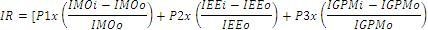 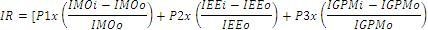 Onde: IR = Índice de Reajuste; P1, P2, P3 = São fatores de ponderação a serem aplicados sobre os índices usados na fórmula paramétrica. A soma dos fatores de ponderação deve ser igual a 1 (um inteiro). Os fatores de ponderação correspondem aos valores propostos pela CONCESSIONÁRIA, em sua PROPOSTA COMERCIAL, os quais, obrigatoriamente, devem ser equivalentes à distribuição dos pesos dos itens que compõem o custo total da PROPOSTA COMERCIAL. IMOi: é o índice “INCC / Mão de Obra – índice de mão de obra do INCC – Mão de Obra (160906) – publicado pela Fundação Getúlio Vargas (FGV)”, correspondente ao terceiro mês anterior ao da data de início de vigência da nova tarifa; IMOo: é o índice “INCC / Mão de Obra – índice de mão de obra do INCC – Mão de Obra (160906) – publicado pela Fundação Getúlio Vargas (FGV)”, correspondente, quando do cálculo do primeiro reajuste contratual, ao mês da data base da vigência da tarifa utilizada como referência no edital, e correspondente, quando do cálculo dos posteriores reajustes, ao terceiro mês anterior ao da data de início de vigência da TARIFA em vigor; IEEi: é o valor da tarifa de energia elétrica referente ao “Grupo A – Convencional, Sub-Grupo A4 Horo Sazonal Verde – Serviço Público (NI Serviço de Água, Esgoto e Saneamento) – consumo ativo fora de ponta (2,3kV a 25kV) – valor de consumo em MWh”, praticada pela concessionária de energia local, correspondente ao terceiro mês anterior ao da data de início de vigência da nova TARIFA; IEEo: é o valor da tarifa de energia elétrica referente ao “Grupo A – Convencional, Sub-Grupo A4 Horo Sazonal Verde – Serviço Público (NI Serviço de Água, Esgoto e Saneamento) – consumo ativo fora de ponta (2,3kV a 25kV) – valor de consumo em MWh”, praticada pela concessionária de energia local, correspondente, quando do cálculo do primeiro reajuste contratual, ao mês da data base da  vigência da tarifa utilizada como referência no edital, e correspondente, quando do cálculo dos posteriores reajustes, ao terceiro mês anterior ao da data de início de vigência da tarifa em vigor; IGPMi: é o índice “IGPM – Índice Geral de Preços do Mercado (200045- col. 7) – publicado pela Fundação Getúlio Vargas (FGV)”, correspondente ao terceiro mês anterior ao da data de início de vigência da nova TARIFA; IGPMo é o índice “IGPM – Índice Geral de Preços do Mercado (200045- col. 7) – publicado pela Fundação Getúlio Vargas (FGV)”, correspondente, quando do cálculo do primeiro reajuste contratual, ao mês da data base da vigência da tarifa utilizada como referência no edital, e correspondente, quando do cálculo dos posteriores reajustes, ao terceiro mês anterior ao da data de início de vigência da TARIFA em vigor. Se, por qualquer motivo, for suspenso o cálculo dos índices acima mencionados, serão adotados, por um período não superior a 06 (seis) meses, outros índices de custos ou preços, escolhidos de comum acordo entre as PARTES. Na hipótese de o cálculo dos índices ser definitivamente encerrado, outros índices que retratem a variação de preços dos principais componentes de custos considerados na formação do valor da TARIFA serão estabelecidos no âmbito das normas de regulação. O cálculo do REAJUSTE dos valores das TARIFAS será elaborado pela CONCESSIONÁRIA, que deve submetê-lo ao CONCEDENTE com antecedência de 30 (trinta) dias da data da emissão das faturas para os USUÁRIOS. O REAJUSTE será aplicado sem necessidade de homologação prévia pelo CONCEDENTE, exceto no caso de o CONCEDENTE não concordar com o cálculo referente ao REAJUSTE dos valores das TARIFAS, este deve publicar na imprensa oficial e oficiar diretamente à CONCESSIONÁRIA, até o prazo de 15 (quinze) dias após a emissão das faturas, com as razões fundamentadas para a rejeição do cálculo. A rejeição do cálculo referente ao REAJUSTE dos valores das TARIFAS somente pode ser fundamentada pelo equívoco matemático no tocante ao cálculo ou ao não complemento do prazo para a aplicação do REAJUSTE. Se a rejeição ocorrer por alegação de equívoco matemático no tocante ao cálculo referente ao REAJUSTE dos valores das TARIFAS, o CONCEDENTE deverá indicar, na publicação e no ofício a que referem o item 15.4, o valor considerado correto, para efeito de, a partir do mês subsequente, a CONCESSIONÁRIA cobrar o valor considerado correto pelo CONCEDENTE, sem prejuízo da resolução de controvérsia, em acordo com os mecanismos previstos neste CONTRATO de CONCESSÃO. Se a rejeição ocorrer por alegação de não complemento do prazo para a aplicação do REAJUSTE, o CONCEDENTE deve indicar, na publicação e no ofício a que referem o item 15.4, o prazo que considera correto a partir do qual deve incidir o valor reajustado das TARIFAS, para efeito da CONCESSIONÁRIA cobrar a partir do prazo indicado pelo CONCEDENTE, sem prejuízo da resolução de controvérsia, em acordo com os mecanismos previstos neste CONTRATO de CONCESSÃO. Valores cobrados a maior ou a menor devem ser compensados nas 6 (seis) faturas subsequentes, precedido de publicação na imprensa oficial e em jornal de grande circulação no território do Município de Laranjal Paulista, sempre com 30 (trinta) dias de antecedência da data de emissão das respectivas faturas. A CONCESSIONÁRIA dará ampla divulgação aos USUÁRIOS do valor tarifário reajustado, mediante publicação em jornal de grande circulação no âmbito da ÁREA DE CONCESSÃO, observada uma antecedência mínima de 30 (trinta) dias anteriores à data emissão aos USUÁRIOS das respectivas faturas. REVISÃO ORDINÁRIAAs PARTES, a cada 5 (cinco) anos, promoverão a REVISÃO ordinária dos valores das TARIFAS, objetivando a reavaliação das condições de mercado.Na ocasião da REVISÃO também poderão ser feitos ajustes que captem eventuais distorções, para mais ou para menos, nos custos dos SERVIÇOS; nas metas previstas no PLANO DE SANEAMENTO BÁSICO; nos insumos em geral, consoantes às disposições deste CONTRATO DE CONCESSÃO e seus ANEXOS, bem como nas PROPOSTAS apresentadas pela CONCESSIONÁRIA durante a LICITAÇÃO, que sejam decorrentes de perdas justificáveis ou ganhos (tecnológicos ou de produtividade) na exploração dos SERVIÇOS e dos SERVIÇOS COMPLEMENTARES.Para fins de REVISÃO ordinária dos valores das TARIFAS, a CONCESSIONÁRIA e o PODER CONCEDENTE poderão acordar a complementação e/ou, alternativamente, ao aumento ou a diminuição do valor das TARIFAS, bem como qualquer outro meio legal e juridicamente possível que venha atingir o objetivo de revisão, tais como:a)	alteração dos prazos para o cumprimento das metas da CONCESSÃO, observado o interesse público;b)	supressão ou aumento de encargos para a CONCESSIONÁRIA;c)	realinhamento de TARIFAS;d)	alteração do prazo da CONCESSÃO; e/ou,e)	combinação das alternativas referidas nas alíneas “a” e “d”.Com até 120 (cento e vinte) dias de antecedência ao término de cada quinquênio  de     assinatura     do     presente  CONTRATO     DE     CONCESSÃO,  a CONCESSIONÁRIA deverá encaminhar ao PODER CONCEDENTE o requerimento de REVISÃO, contendo todas as informações e dados necessários à análise do referido pedido, acompanhado de “relatório técnico” ou “laudo pericial” que demonstre, inequivocamente, o impacto ou a repercussão dos elementos mencionados no item acima sobre os principais componentes de custos e seus reflexos sobre as receitas da CONCESSIONÁRIA, que definam os valores das TARIFAS.O PODER CONCEDENTE terá prazo de até 90 (noventa) dias, contados do recebimento da comunicação da CONCESSIONARIA neste sentido, para examinar o pedido de REVISÃO ordinária apresentado e manifestar-se a respeito.O prazo a que se refere o item acima poderá ser suspenso uma única vez, caso o PODER CONCEDENTE solicite à CONCESSIONÁRIA a apresentação de informações adicionais, voltando o prazo a fluir, com a contagem dos dias restantes, a partir do cumprimento dessa exigência.Caso o PODER CONCEDENTE não se manifeste no prazo referido no item 15.5 acerca do pedido de REVISÃO apresentado, este será considerado aceito e, sendo este o caso, a CONCESSIONÁRIA aplicará, a partir da próxima fatura, observado o prazo de divulgação previsto no item 20.8 abaixo, as TARIFAS com base nos novos valores propostos.Na hipótese de discordância, total ou parcial, do pedido de REVISÃO ordinária, o PODER CONCEDENTE deverá fundamentar as razões de sua inconformidade e fixar o valor a ser praticado ou a forma de recomposição do equilíbrio econômico-financeiro que entender ser a mais adequada.Em sendo o caso, a CONCESSIONÁRIA dará publicidade do valor tarifário revisado, mediante publicação em jornal de grande circulação no âmbito da ÁREA DE CONCESSÃO, com antecedência mínima de 30 (trinta) dias com relação à sua aplicação.Aprovada a REVISÃO ordinária das TARIFAS, as PARTES deverão celebrar o respectivo Termo Aditivo ao CONTRATO DE CONCESSÃO, cujo extrato deverá ser publicado pelo PODER CONCEDENTE na imprensa oficial.Além da questão tarifária, a REVISÃO ordinária, também versará sobre a revisão global do CONTRATO DE CONCESSÃO.REVISÃO EXTRAORDINÁRIA Os valores das TARIFAS serão revistos, a qualquer tempo, quando se verificarem os seguintes eventos: Sempre que houver, imposta pelo CONCEDENTE, modificação unilateral do CONTRATO, que importe variação dos seus custos ou das receitas, tanto para mais quanto para menos;Excetuado o imposto de renda, sempre que forem criados, alterados ou extintos tributos ou encargos legais, ou sobrevierem novas disposições legais e regulamentares, após a data de apresentação da PROPOSTA COMERCIAL, que acarretem repercussão nos custos da CONCESSIONÁRIA, tanto para mais quanto para menos, bem como seu impacto sobre as condições financeiras do contrato, em conformidade com o disposto no § 3.º do artigo 9.º da Lei Federal n.º 8.987/95;Sempre que circunstâncias supervenientes, em razão de fato do príncipe ou ato da Administração, resultem, comprovadamente, em variações dos custos da CONCESSIONÁRIA, incluindo determinações de autoridades ambientais que alterem os encargos da CONCESSÃO, dentre eles, a modificação ou antecipação das metas da CONCESSÃO previstas no ANEXO V do EDITAL; Sempre que houver alteração legislativa de caráter específico que produza impacto direto sobre as receitas da CONCESSIONÁRIA, tais como as que concedam isenção, redução, desconto ou qualquer outro privilégio tributário ou tarifário; Sempre que circunstâncias supervenientes, em razão de caso fortuito, força maior e interferências imprevistas para efetivação dos quais não seja atribuível responsabilidade à CONCESSIONÁRIA, acarretem alteração dos custos da CONCESSIONÁRIA; Em caso de cobrança pelo uso dos recursos hídricos; Nos casos em que a atualização do PLANO MUNICIPAL DE SANEAMENTO BÁSICO importe alteração nos custos ou encargos da CONCESSIONÁRIA; Em caso de perda de receita decorrente de USUÁRIOS não conectados no SISTEMA, após adoção dos procedimentos previstos neste CONTRATO pela CONCESSIONÁRIA.Para fins de reequilíbrio, aplica-se o presente item quando constatado que, após 6 (seis) meses da implantação das redes de abastecimento ou de coleta de esgoto, não for constatada a conexão da totalidade dos USUÁRIOS atendidos pelo SISTEMA. Nos casos não expressamente listados acima que venham a alterar o equilíbrio econômico-financeiro do CONTRATO, não motivados ou causados pela CONCESSIONÁRIA.Não será objeto de revisão extraordinária a variação, para mais ou para menos, da receita, bem como dos investimentos da CONCESSÃO, uma vez que o presente CONTRATO é regido pelo sistema de regulação por receita.A revisão extraordinária, com a recomposição do equilíbrio econômico-financeiro do CONTRATO, solicitada com base em determinado evento ou fato que lhe deu origem, não poderá ser novamente invocada para fim de ulteriores revisões com base no mesmo evento ou fato. Ocorrendo qualquer dos eventos mencionados no item 16.1 desta , a CONCESSIONÁRIA deverá encaminhar à AGÊNCIA REGULADORA, com cópia para o CONCEDENTE, o requerimento de REVISÃO, contendo todas as informações e dados necessários à análise do pedido de REVISÃO, acompanhado de “Relatório Técnico” no qual demonstre, inequivocamente, o impacto ou a repercussão do evento sobre os principais componentes de custos e seus reflexos sobre as receitas da CONCESSIONÁRIA. A AGÊNCIA REGULADORA terá o prazo de até 60 (sessenta) dias corridos, contados da data do protocolo do requerimento de revisão extraordinária referido no item anterior, para se pronunciar a respeito. Ultrapassado esse prazo sem manifestação, considerar-se-á o mesmo aprovado. O prazo a que se refere o item 16.4 acima, poderá ser suspenso uma única vez, caso a AGÊNCIA REGULADORA competente solicite à CONCESSIONÁRIA a apresentação de informações adicionais ou ajustes, voltando o prazo a fluir, sem solução de continuidade, a partir do cumprimento dessa exigência. Aprovado o valor da revisão extraordinária proposto pela CONCESSIONÁRIA ou outra forma de recomposição do equilíbrio econômico-financeiro prevista no item 16.1 desta , o CONCEDENTE deverá notificar a CONCESSIONÁRIA a respeito, no prazo de 5 (cinco) dias úteis contados da data da publicação de sua decisão.No prazo máximo de 10 (dez) dias, corridos do recebimento da notificação pela CONCESSIONÁRIA, o CONCEDENTE e a CONCESSIONÁRIA deverão celebrar o respectivo Termo Aditivo ao CONTRATO, cujo extrato deverá ser publicado pelo CONCEDENTE na imprensa oficial. Na hipótese de a AGÊNCIA REGULADORA não concordar, total ou parcialmente, com o valor proposto pela CONCESSIONÁRIA para a revisão extraordinária, deverá informá-la, fundamentadamente, dentro do prazo aludido no item 16.6, acerca das razões de sua inconformidade, fixando o valor a ser praticado. A CONCESSIONÁRIA dará ampla divulgação aos USUÁRIOS do valor tarifário revisado ou demais medidas resultantes da revisão, mediante publicação em jornal de grande circulação no âmbito do Município de Laranjal Paulista, observada uma antecedência mínima de 30 (trinta) dias anteriores à data da entrada em vigor do novo valor da TARIFA. DIREITOS E OBRIGAÇÕES DO CONCEDENTE Sem prejuízo de suas demais obrigações, incumbe ao PODER CONCEDENTE:cumprir as disposições legais, regulamentares e contratuais pertinentes à CONCESSÃO, bem como zelar pela boa qualidade dos SERVIÇOS; impor aos USUÁRIOS a obrigação de se conectarem ao SISTEMA, sob pena de multa;intervir na CONCESSÃO nos casos e nas condições previstos neste CONTRATO DE CONCESSÃO e no EDITAL;garantir a manutenção do equilíbrio econômico-financeiro do CONTRATO DE CONCESSÃO;extinguir a CONCESSÃO nos casos previstos em lei e no CONTRATO DE CONCESSÃO;declarar de utilidade pública, em caráter de urgência, e promover  desapropriação ou instituição de servidão administrativa, estabelecer limitações administrativas e autorizar ocupações temporárias de todos os bens imóveis para assegurar a realização e a conservação de serviços e obras vinculados à CONCESSÃO, observado o disposto no CONTRATO DE CONCESSÃO, sendo  que os custos serão suportados pelo PODER CONCEDENTE, além de realizar, os procedimentos judiciais e/ou de composição amigável, para a aquisição dos bens declarados de utilidade pública;estimular o aumento da qualidade, produtividade, preservação do meio ambiente e conservação;assegurar à CONCESSIONÁRIA a plena utilização dos bens afetos à CONCESSÃO em face de qualquer instância do Poder Público de quaisquer de suas esferas;pagar à CONCESSIONÁRIA as indenizações previstas na legislação aplicável e no CONTRATO DE CONCESSÃO, quando devidas, decorrentes da extinção da CONCESSÃO.DOS DIREITOS E OBRIGAÇÕES DA AGÊNCIA REGULADORASem prejuízo de suas demais obrigações são deveres e direitos da AGÊNCIA REGULADORA:cumprir e fazer cumprir as disposições legais, regulamentares e contratuais pertinentes à CONCESSÃO, zelando pela boa qualidade dos SERVIÇOS;expedir as normas necessárias à regulamentação e fiscalização da prestação dos SERVIÇOS, pela CONCESSIONÁRIA;aplicar as penalidades legais e regulamentares previstas;auxiliar, quando necessário, o PODER CONCEDENTE na análise dos REAJUSTES e REVISÕES das TARIFAS na forma da legislação aplicável e do disposto no CONTRATO DE CONCESSÃO;receber, apurar e solucionar queixas e reclamações dos USUÁRIOS, que serão notificados a CONCESSIONÁRIA para solução das demandas;garantir aos USUÁRIOS o acesso à publicidade das informações sobre os serviços prestados e a qualidade da sua prestação, bem como sobre   os estudos, decisões e instrumentos de regulação e fiscalização e, ainda, acerca de seus direitos e deveres;assegurar à CONCESSIONÁRIA a plena utilização dos bens afetos à CONCESSÃO em face de qualquer instância do Poder Público de quaisquer de suas esferas;Receber os valores referentes à TAXA DE REGULAÇÃO, correspondente a 2% (dois por cento) da receita líquida anual;DIREITOS E OBRIGAÇÕES DA CONCESSIONÁRIASem prejuízo do cumprimento dos encargos estabelecidos neste TERMO DE REFERÊNCIA, em conformidade com a legislação aplicável à espécie, incumbe à CONCESSIONÁRIA:prestar adequadamente os SERVIÇOS, na forma prevista no EDITAL, no CONTRATO DE CONCESSÃO, no REGULAMENTO DA PRESTAÇÃO DO SERVIÇO e nas demais disposições técnicas e legais aplicáveis;fornecer ao PODER CONCEDENTE e/ou AGÊNCIA REGULADORA, na forma e prazos fixados neste CONTRATO ou em instrumento de regulação pertinente, toda e qualquer informação disponível relativa aos SERVIÇOS, bem como qualquer modificação ou interferência causada por si ou por terceiros;informar os USUÁRIOS e à AGÊNCIA REGULADORA a respeito das interrupções programadas dos SERVIÇOS e sobre seu restabelecimento, obedecendo às condições e prazos que forem fixados no REGULAMENTO DA DE PRESTAÇÃO DO SERVIÇO, ou por ato da AGÊNCIA REGULADORA, conforme o caso;restabelecer o serviço nos prazos fixados no REGULAMENTO DE SERVIÇOS ou em ato administrativo exarado pela AGÊNCIA REGULADORA, quando o USUÁRIO efetuar o pagamento do débito ou acordar seu parcelamento;observar as recomendações de agentes de fiscalização da AGÊNCIA REGULADORA, acordes à lei, ao EDITAL e ao CONTRATO DE CONCESSÃO;cumprir e fazer cumprir as disposições do EDITAL, do CONTRATO DE CONCESSÃO, do REGULAMENTO DA PRESTAÇÃO DO SERVIÇO e demais normas aplicáveis;manter em dia o inventário e o registro dos bens afetos à CONCESSÃO;manter à disposição do PODER CONCEDENTE e da AGÊNCIA REGULADORA os DOCUMENTOS, projetos, registros contábeis e demais informações técnicas, operacionais e financeiras relativas à CONCESSÃO;permitir aos encarregados pela fiscalização o seu livre acesso, em qualquer época, às obras, aos equipamentos e às instalações vinculadas à CONCESSÃO;zelar pela integridade dos bens afetos à CONCESSÃO, mediante a contratação dos respectivos seguros;captar, aplicar e gerir os recursos financeiros necessários à realização das obras necessárias à prestação dos SERVIÇOS;manter sistemas de monitoramento da qualidade da água potável distribuída e dos efluentes lançados nos corpos d’água e, manter sistemas de monitoramento da qualidade da água bruta e dos mananciais;sempre que for necessário, informar aos USUÁRIOS sobre as condições imprescindíveis para melhor fruição dos SERVIÇOS, inclusive no que se refere a questões de saúde e uso de equipamentos;comunicar ao PODER CONCEDENTE e aos órgãos ambientais competentes a respeito de ação ou omissão que venha a ser de seu conhecimento, que provoque contaminação dos recursos hídricos ou que prejudique a prestação dos SERVIÇOS, ou ações a ele vinculadas, para que tais autoridades diligenciem as providências competentes;colaborar com as autoridades públicas, nos casos de emergência ou calamidade, que envolverem os SERVIÇOS;obter, junto às autoridades competentes as licenças de instalação e operação, inclusive as ambientais, necessárias à execução das obras ou prestação dos SERVIÇOS, sendo ainda responsável pelo pagamento dos custos correspondentes;receber dos USUÁRIOS a remuneração pela prestação dos SERVIÇOS e SERVIÇOS COMPLEMENTARES;suspender a prestação dos serviços ao USUÁRIO, inclusive o   fornecimento   de água, após prévia comunicação ao USUÁRIO, em função de inadimplemento das TARIFAS, cobrada pela CONCESSIONÁRIA nos termos do CONTRATO DE CONCESSÃO, pela prestação dos SERVIÇOS;acordar com as entidades públicas competentes, com auxílio do PODER CONCEDENTE caso necessário, o uso comum do solo e do subsolo quando necessário para a prestação dos SERVIÇOS e para a construção e exploração das obras necessárias;captar águas superficiais e subterrâneas mediante prévia autorização das autoridades competentes, atendendo ao uso racional dos recursos hídricos;informar ao PODER CONCEDENTE sobre a necessidade de declaração de utilidade ou necessidade pública, arguição de urgência e todos os atos administrativos necessários às desapropriações e instituição de servidões;requisitar e obter dos USUÁRIOS informações sobre os SERVIÇOS, na forma prevista em ato administrativo exarado pela AGÊNCIA REGULADORA;ter acesso, através de seus empregados devidamente identificados, aos medidores de consumo de água, e outros equipamentos envolvidos na prestação dos SERVIÇOS;cobrar multa dos USUÁRIOS em caso de inadimplemento no pagamento das TARIFAS devidas à CONCESSIONÁRIA;ter o CONTRATO DE CONCESSÃO revisto, com vistas a garantir  a manutenção do equilíbrio econômico-financeiro;publicar, anualmente, as suas demonstrações financeiras; cumprir as metas contratuais;divulgar informações ao consumidor e proceder o controle da qualidade da água em conformidade com o Decreto 5.440/2005;cooperar com os programas criados, pelo PODER CONCEDENTE, pela AGÊNCIA REGULADORA ou por outro ente público, para melhoria dos serviços públicos objeto da CONCESSÃO;promover programas de benefícios aos consumidores que reduzirem seu consumo, que estejam adimplentes com a CONCESSIONÁRIA e que efetivem o pagamento de suas contas até à data de seus respectivos vencimentos, com vistas à preservação dos recursos hídricos;promover programas de inovação tecnológica com uso e implantação energia solar, eólica, sistemas de captação de água de chuvas visando preservação dos Recursos Hídricos e redução do consumo de energia nas atuais e futuras instalações do sistema de abastecimento de água potável e coleta, tratamento e disposição de resíduos, além desenvolver parcerias com as instituições de pesquisa acadêmica no MUNICÍPIO.pagar os valores referentes à TAXA DE REGULAÇÃO, correspondente à 2% (dois por cento) da receita líquida anual.DOS DIREITOS E OBRIGAÇÕES DOS USUÁRIOS Constituem direitos e obrigações dos USUÁRIOS, sem prejuízo do disposto na legislação aplicável, neste TERMO DE REFERÊNCIA, o seguinte:receber o serviço público de abastecimento de água potável e esgotamento sanitário em condições adequadas, de acordo com o previsto no EDITAL, neste CONTRATO DE CONCESSÃO e nos demais atos normativos existentes e, em contrapartida, pagar a respectiva TARIFA;receber do PODER CONCEDENTE, da CONCESSIONÁRIA e da AGÊNCIA REGULADORA, as informações necessárias para a defesa de direito ou interesse pessoal;levar ao conhecimento da CONCESSIONÁRIA e/ou da AGÊNCIA REGULASORA as irregularidades das quais venham a ter conhecimento, referentes à CONCESSÃO;utilizar os SERVIÇOS de forma racional e parcimoniosa, evitando os desperdícios e colaborando com a preservação dos recursos naturais;quando solicitado, prestar as informações necessárias para que os SERVIÇOS possam-lhe ser prestados de forma adequada e racional, responsabilizando-se pela incorreção ou omissão;não utilizar fontes alternativas de água potável, exceto nos casos em que comprovadamente, e mediante autorização da AGÊNCIA REGULADORA e após manifestação da CONCESSIONÁRIA acerca da impossibilidade de provimento de água por parte desta;contribuir para a permanência das boas condições do SISTEMA e dos bens públicos, por intermédio dos quais lhes são prestados os SERVIÇOS;conectar-se às redes integrantes do SISTEMA, assim que for tecnicamente possível;pagar pontualmente as TARIFAS cobrada pela CONCESSIONÁRIA, nos termos do CONTRATO DE CONCESSÃO, pela prestação dos SERVIÇOS, sob pena de suspensão da prestação dos SERVIÇOS, inclusive do fornecimento de água, após prévia comunicação ao USUÁRIO acerca do inadimplemento;pagar os valores cobrados pelos SERVIÇOS COMPLEMENTARES prestados pela CONCESSIONÁRIA, bem como pagar as penalidades legais em caso de inadimplemento;permitir a instalação de hidrômetro para aferição do consumo dos SERVIÇOS;cumprir o REGULAMENTO DA PRESTAÇÃO DO SERVIÇO e demais legislações aplicáveis, inclusive a relativa a despejos industriais;receber da CONCESSIONÁRIA as informações necessárias à utilização dos SERVIÇOS;ter sob sua guarda e em bom estado os comprovantes de pagamento de  débitos, os quais deverão ser apresentados para fins de conferência e  comprovação de pagamento, quando solicitados;franquear aos empregados da CONCESSIONÁRIA, desde que devidamente identificados, o acesso aos medidores de consumo de água ou de esgotos, e outros equipamentos destinados ao mesmo fim, conservando-os limpos, em locais acessíveis, seguros e asseados. INVESTIMENTOS E OBRAS Para execução das obras, a CONCESSIONÁRIA deverá obter juntamente com o PODER CONCEDENTE, todas as licenças que se fizerem necessárias, exceto as licenças ambientais prévias (LP), a cargo do CONCEDENTE, bem como utilizar materiais cuja qualidade seja compatível com as normas editadas pelos órgãos técnicos especializados e, ainda, cumprir todas as especificações e normas técnicas brasileiras que assegurem integral solidez e segurança à obra, tanto na sua fase de construção, quanto na fase de operação. A CONCESSIONÁRIA deverá fornecer ao CONCEDENTE os projetos e especificações a serem utilizados para a execução das obras e serviços, de forma a facilitar a fiscalização por parte do CONCEDENTE.O ônus decorrente de condicionantes indicadas na licença de operação, relacionadas a passivos anteriores à DATA DE ASSUNÇÃO dos serviços pela CONCESSIONÁRIA, ficarão a cargo do PODER CONCEDENTE. A CONCESSIONÁRIA deverá encaminhar ao CONCEDENTE e à AGÊNCIA REGULADORA, os cronogramas e demais projetos. Ao final de cada obra, a CONCESSIONÁRIA deverá encaminhar toda a documentação relacionada às obras, inclusive os projetos básico e executivo. A CONCESSIONÁRIA poderá dar início à execução das obras, desde que atendidas as disposições deste CONTRATO, especialmente no que se refere à contratação dos seguros necessários.Sempre que concluída determinada obra, a CONCESSIONÁRIA deverá informar a AGÊNCIA REGULADORA e o CONCEDENTE a esse respeito. DA OPERAÇÃO E MANUTENÇÃO DO SISTEMA O CONCEDENTE responderá, integral e exclusivamente, por quaisquer questões relativas a atos ou fatos anteriores à assunção dos SERVIÇOS PÚBLICOS DE ABASTECIMENTO DE ÁGUA E ESGOTAMENTO SANITÁRIO pela CONCESSIONÁRIA, ainda que verificados após tal data, sobre os quais não poderá ser imputada qualquer responsabilidade à CONCESSIONÁRIA.Com o objetivo de preservar a regular continuidade da prestação dos serviços concedidos, o PODER CONCEDENTE adotará todas as medidas necessárias para garantir a transferência do SISTEMA e a continuidade da prestação dos SERVIÇOS PÚBLICOS DE ABASTECIMENTO DE ÁGUA E ESGOTAMENTO SANITÁRIO.A CONCESSIONÁRIA, a partir da data da emissão da ORDEM DE SERVIÇO, deverá prestar os SERVIÇOS PÚBLICOS DE ABASTECIMENTO DE ÁGUA E ESGOTAMENTO SANITÁRIO comprometendo-se a empregar todos os recursos necessários para atender esse objetivo. O SISTEMA deverá ser mantido e operado pela CONCESSIONÁRIA, tornando-se esta, até a extinção da CONCESSÃO, a única responsável pela operação, manutenção e conservação de tais bens afetos tidos como necessários e vinculados à execução dos SERVIÇOS PÚBLICOS DE ABASTECIMENTO DE ÁGUA E ESGOTAMENTO SANITÁRIO.Durante a execução do CONTRATO, outras áreas localizadas no Município de Laranjal Paulista poderão ser incorporadas ao objeto da CONCESSÃO, de comum acordo entre as PARTES, e mediante celebração de competente termo aditivo. Os bens afetos à CONCESSÃO e integrantes do SISTEMA deverão ser reformados, substituídos, conservados, operados e mantidos em suas condições normais de uso, de tal maneira que, quando devolvidos ao PODER CONCEDENTE, encontrem-se em seu estado normal de utilização, excetuado o desgaste normal proveniente de seu funcionamento. DOS CONTRATOS COM TERCEIROS Sem prejuízo das responsabilidades e dos riscos previstos neste CONTRATO, a CONCESSIONÁRIA poderá contratar com terceiros o desenvolvimento de atividades inerentes, acessórias ou complementares SERVIÇOS PÚBLICOS DE ABASTECIMENTO DE ÁGUA E ESGOTAMENTO SANITÁRIO, bem como a implantação de projetos associados e a execução dos SERVIÇOS COMPLEMENTARES, desde que não ultrapassem o prazo da CONCESSÃO.Os contratos de que trata esta  serão regidos pelo Direito Privado e, no que se refere aos seus empregados, pela legislação trabalhista, não se estabelecendo nenhuma relação jurídica entre estes terceiros e o PODER CONCEDENTE. A execução das atividades contratadas com terceiros impõe o cumprimento das normas regulamentares da CONCESSÃO. Ainda que o PODER CONCEDENTE tenha tido conhecimento dos termos de qualquer contrato assinado pela CONCESSIONÁRIA com terceiros, por força do estabelecido no EDITAL ou neste CONTRATO, a CONCESSIONÁRIA não poderá alegar ato ou fato decorrente desses contratos para pleitear do PODER CONCEDENTE qualquer alteração no cumprimento de suas obrigações, ressarcimento de prejuízos ou perda de benefícios. SEGUROSA CONCESSIONÁRIA durante o prazo da CONCESSÃO deverá manter a efetiva cobertura dos riscos inerentes à execução das atividades relacionadas à CONCESSÃO, bem como aqueles previstos neste CONTRATO, por meio de contratos a serem negociados pela CONCESSIONÁRIA, observadas as disposições abaixo. Além dos seguros exigíveis pela legislação aplicável, a CONCESSIONÁRIA deverá comprovar a contratação com seguradoras que operem no Brasil, as coberturas de seguros estabelecidas nas s seguintes, e mantê-las em vigor durante todo o prazo da CONCESSÃO: Seguro de Riscos de Engenharia: cobrindo danos materiais que possam ser causados às obras decorrentes do CONTRATO. A importância segurada da apólice do referido seguro deverá ser igual ao valor total de cada uma das obras. Devem-se considerar, além da cobertura básica, as coberturas adicionais de erros de projeto / riscos do fabricante, despesas com desentulho, despesas extraordinárias, honorários de peritos e tumultos;Seguro de Riscos Patrimoniais: cobrindo danos materiais aos prédios, instalações, máquinas e equipamentos cedidos pelo PODER CONCEDENTE e ocupados pela CONCESSIONÁRIA e que apresentem vinculação com o objeto da CONCESSÃO. O valor segurado deverá corresponder ao custo de reposição, considerando a depreciação pelo uso e estado de conservação vigente na data de início de cobertura da apólice. Adicionalmente, deverá ser contratada a cobertura de perda de receita bruta e gastos adicionais; e, Seguro de Responsabilidade Civil Geral e de Veículos: cobrindo a CONCESSIONÁRIA, a AGÊNCIA REGULADORA e o PODER CONCEDENTE, bem como seus administradores, empregados, funcionários, contratados, prepostos ou delegados, pelos montantes com que possam ser responsabilizados a título de danos materiais, pessoais e morais, indenização de custos processuais e quaisquer outros encargos relacionados a danos pessoais, morais, materiais, incluindo poluição acidental decorrentes das atividades abrangidas pela CONCESSÃO. O limite de cobertura contratada para danos materiais deverá basear-se nos custos de reposição. As apólices deverão incluir o PODER CONCEDENTE como cossegurado, com  de expressa renúncia ao eventual exercício de sub-rogação nos direitos que as seguradoras tenham ou venham a ter contra este.Os seguros descritos nesta  deverão ter vigência anual e deverão estar vigentes durante todo o prazo do CONTRATO, à exceção do seguro de Riscos de Engenharia que terá vigência idêntica à das obras seguradas. No prazo de 05 (cinco) dias, contados da data de emissão da ORDEM DE SERVIÇO, a CONCESSIONÁRIA deverá apresentar as apólices de seguros acima relacionadas, cabíveis ao início da operação, devidamente resseguradas em seu valor total que deverá ser compatível com a cobertura dos riscos inerentes.O descumprimento, pela CONCESSIONÁRIA, da obrigação de contratar ou manter as apólices de seguro de que trata esta , poderá ensejar a aplicação das sanções previstas neste CONTRATO por parte do CONCEDENTE. O CONCEDENTE poderá recusar as apólices de seguro apresentadas pela CONCESSIONÁRIA, quando não atender os requisitos exigidos, devendo manifestar sua decisão fundamentada e por escrito, determinando que a CONCESSIONÁRIA proceda às correções e adaptações que se façam necessárias, no prazo máximo e improrrogável de 15 (quinze) dias. A CONCESSIONÁRIA deverá enviar ao CONCEDENTE cópias autenticadas dos comprovantes de quitação dos prêmios relativos aos seguros contratados, no prazo máximo de 10 (dez) dias após seu respectivo pagamento. A CONCESSIONÁRIA deverá fazer constar na(s) apólice(s) de seguro(s) contratada(s),  especial que obrigue a seguradora a prestar informações ao CONCEDENTE, referentes à redução de importâncias seguradas ou a fatos que impliquem cancelamento total ou parcial do(s) seguro(s). A CONCESSIONÁRIA deverá comprovar ao CONCEDENTE, quando este assim solicitar, no prazo de 15 (quinze) dias contados do recebimento da referida solicitação, que as apólices de seguro previstas neste CONTRATO estão em plena vigência e que os respectivos prêmios vencidos se encontram pagos. GARANTIA DE EXECUÇÃO DO CONTRATO Em garantia do bom cumprimento das obrigações assumidas no CONTRATO, a CONCESSIONÁRIA, previamente à assinatura do CONTRATO, conforme estabelecido no EDITAL, prestará garantia equivalente a 5% (cinco por cento) do valor estimado do CONTRATO, na forma prevista no art. 56 da Lei Federal n.º 8.666/93 e alterações posteriores. A garantia deverá ser mantida pela CONCESSIONÁRIA até a data de extinção deste CONTRATO, por meio de renovações periódicas. Na medida da execução do presente CONTRATO, o valor da garantia será reduzido anualmente em 3,0% (três por cento), até o final do contrato, em relação ao valor original reajustado. A GARANTIA deverá ser mantida pela CONCESSIONÁRIA, por meio de renovações periódicas não inferiores a 12 (doze) meses, até a data de extinção deste CONTRATO DE CONCESSÃO.O CONCEDENTE recorrerá à garantia sempre que a CONCESSIONÁRIA não proceder, nos prazos definidos neste CONTRATO, após decisão final em procedimento administrativo, ao pagamento das multas que, porventura, forem aplicadas e/ou ao pagamento dos prêmios dos seguros previstos neste instrumento, ou sempre que necessário, nos termos referidos neste CONTRATO. Sempre que o CONCEDENTE utilizar a garantia, a CONCESSIONÁRIA deverá proceder à reposição de seu montante integral, no prazo de 10 (dez) dias úteis, contados da data de utilização.O recurso à garantia será efetuado por meio de comunicação escrita dirigida pelo CONCEDENTE à CONCESSIONÁRIA. A garantia não poderá conter qualquer tipo de ressalva ou condição que possa dificultar ou impedir sua execução ou que possa deixar dúvidas quanto à sua firmeza, podendo ser executada pelo CONCEDENTE a qualquer momento, observadas as condições previstas neste CONTRATO. Todas as despesas decorrentes da prestação da garantia correrão por conta da CONCESSIONÁRIA.Qualquer modificação nos termos e nas condições da garantia deverá ser previamente aprovada pelo CONCEDENTE. A CONCESSIONÁRIA deverá reajustar, no mesmo período e forma em que se der o reajuste da tarifa, o valor remanescente da garantia, no prazo de 45 (quarenta e cinco) dias, a contar da vigência do reajuste das tarifas. A garantia, prestada pela CONCESSIONÁRIA, somente será liberada ou restituída, após 30 (trinta) dias contados da data de extinção do CONTRATO. DAS DESAPROPRIAÇÕES Caberá ao PODER CONCEDENTE declarar de utilidade pública, bem como promover desapropriações, instituir servidões administrativas, propor limitações administrativas e, permitir à CONCESSIONÁRIA, ocupar provisoriamente bens imóveis necessários à execução e conservação de obras e serviços vinculados à CONCESSÃO.Os ônus decorrentes das desapropriações ou imposição de servidões administrativas, seja por acordo, seja pela propositura de ações judiciais, são de responsabilidade do CONCEDENTE.O disposto nos itens acima se aplica também à autorização para ocupação provisória de bens imóveis, bem assim para o estabelecimento de limitações administrativas de caráter geral para o uso de bens imóveis necessários à prestação dos SERVIÇOS PÚBLICOS DE ABASTECIMENTO DE ÁGUA E ESGOTAMENTO SANITÁRIO.Compete ao PODER CONCEDENTE adotar as medidas necessárias ao apoio da CONCESSIONÁRIA na manutenção da integridade dos bens e servidões administrativas, valendo-se para isso de seu poder de polícia. Compete à CONCESSIONÁRIA indicar, de forma justificada, com 45 (quarenta e cinco) dias de antecedência, ao PODER CONCEDENTE, as áreas que deverão ser declaradas de utilidade pública para fins de desapropriação ou instituídas como servidões administrativas, dos bens imóveis necessários à execução e conservação dos serviços e obras vinculados à CONCESSÃO, para que o PODER CONCEDENTE promova as respectivas declarações de utilidade pública, ou obtenha as anuências, bem como adote os procedimentos necessários.Na hipótese do item acima, caberá ao PODER CONCEDENTE efetivar os atos administrativos necessários, em especial a publicação do Decreto de declaração de utilidade pública para fins de desapropriação. TRANSFERÊNCIA DA CONCESSÃO E DO CONTROLE ACIONÁRIO DA CONCESSIONÁRIA A transferência de controle da CONCESSIONÁRIA deverá ser previamente autorizada pelo PODER CONCEDENTE, sob pena de caducidade. Para a transferência de controle acionário da CONCESSIONÁRIA, deve-se demonstrar ao PODER CONCEDENTE: A manutenção dos requisitos de qualificação jurídica, fiscal e trabalhista, técnica e econômico-financeira necessários à assunção da CONCESSÃO; e Que referida alteração não afetará o cumprimento das s do CONTRATO em vigor. Em ocorrendo eventual alteração acionária que não implique em modificação de controle da CONCESSIONÁRIA, tal situação deverá ser apenas informada ao CONCEDENTE, sem a necessidade de prévia autorização. A assunção do controle autorizada na forma da sub acima, não alterará as obrigações da CONCESSIONÁRIA e de seus controladores frente ao PODER CONCEDENTE. Inobstante, para os fins do disposto nesta , deverão ser submetidos à prévia aprovação do PODER CONCEDENTE os acordos de acionistas ou instrumentos semelhantes que venham a implicar na transferência do controle da CONCESSIONARIA.O PODER CONCEDENTE autoriza, desde já, a transferência do controle da CONCESSIONÁRIA para seus financiadores, visando a promover sua reestruturação financeira e assegurar a continuidade da prestação dos serviços, de acordo com termos e condições livremente pactuados entre a CONCESSIONÁRIA e referidos financiadores. Na hipótese prevista na sub acima, deverão os financiadores, previamente à assunção do controle da CONCESSIONÁRIA comprovar ao PODER CONCEDENTE que atendem aos requisitos de qualificação jurídica, fiscal, trabalhista e econômico-financeira necessários à assunção da concessão. Independe de autorização prévia do PODER CONCEDENTE, mas requer posterior notificação, a alteração da composição acionária da CONCESSIONÁRIA que não implique em alteração do controle acionário. SANÇÕES ADMINISTRATIVAS A falta de cumprimento, por parte da CONCESSIONÁRIA, de qualquer  ou condição deste CONTRATO e demais normas técnicas pertinentes, sem prejuízo do disposto nas demais s do CONTRATO e das normas de regulação dos serviços, ensejará a aplicação das seguintes penalidades, isolada ou cumulativamente, nos termos da legislação aplicável: Advertência, a ser aplicada formalmente por escrito; Multa, incidente sobre o valor da receita do mês em que ocorreu a falta; Suspensão temporária de participação em licitação e impedimento de contratar com a Administração por prazo não superior a 2 (dois) anos; Declaração de inidoneidade para licitar e contratar com a Administração Pública, enquanto perdurarem os motivos determinantes da punição ou até que seja promovida a reabilitação, na forma da lei, perante a própria autoridade que aplicou a penalidade;Caducidade do CONTRATO;A gradação das sanções observará as seguintes escalas: A infração será considerada leve, quando decorrer de condutas qualificadas como irregularidades técnicas das quais a CONCESSIONÁRIA não usufrua benefício direto;A infração será considerada de média gravidade quando decorrer de condutas culposas ou dolosas da CONCESSIONÁRIA das quais ela não usufrua benefício direto; A infração será considerada grave, podendo ser aplicada a penalidade pelo seu valor máximo previsto, quando ficar evidenciado que a CONCESSIONÁRIA atuou com má-fé a fim de beneficiar-se ou causar prejuízo aos USUÁRIOS. A penalidade de advertência imporá à CONCESSIONÁRIA o dever de cumprir, no prazo estabelecido, as obrigações contratuais em que esteja inadimplente, e será aplicada quando a CONCESSIONÁRIA: Não permitir o ingresso dos servidores do CONCEDENTE ou da AGÊNCIA REGULADORA competente para o exercício da fiscalização na forma prevista neste CONTRATO; Impedir ou não facilitar o acesso aos livros, documentação contábil e demais informações correlatas à prestação dos SERVIÇOS PÚBLICOS DE ABASTECIMENTO DE ÁGUA E DE ESGOTAMENTO SANITÁRIO;  Deixar de prestar, no prazo estipulado, as informações solicitadas ou aquelas a que esteja obrigada independentemente de solicitação; Descumprir qualquer uma das obrigações assumidas neste CONTRATO como hipótese ensejadora da aplicação de multa, ou ser negligente, imprudente ou agir com imperícia no cumprimento das mesmas. Deixar de cumprir com os indicadores de qualidade de água e lançamento de efluentes gerados no sistema implantado, previstos no Anexo V – Termo de Referência do EDITAL.Sem prejuízo das demais hipóteses ensejadoras da aplicação de advertência previstas nesta , nas infrações classificadas como leves, quando da sua primeira ocorrência, a pena de multa será substituída por pena de advertência da CONCESSIONÁRIA, que será comunicada formalmente da sanção. Sem prejuízo das demais sanções de multa ou parâmetros para tais sanções estabelecidas na regulamentação, a CONCESSIONÁRIA se sujeitará às seguintes sanções pecuniárias: Por atraso no início ou na conclusão das obras, multa, por infração, de 0,3% (zero vírgula três por cento) das TARIFAS arrecadadas no mês de ocorrência da infração; Por atraso no início da prestação dos SERVIÇOS PÚBLICOS DE ABASTECIMENTO DE ÁGUA E ESGOTAMENTO SANITÁRIO, multa, por infração, de 0,3% (zero vírgula três por cento) das TARIFAS arrecadadas no mês de ocorrência da infração; Por descumprimento do REGULAMENTO, multa, por infração, de 0,1% (zero vírgula um por cento) das TARIFAS arrecadadas no mês de ocorrência da infração;  Por irregularidade na prestação dos SERVIÇOS PÚBLICOS DE ABASTECIMENTO DE ÁGUA, multa, por infração, de 0,1% (zero vírgula um por cento) das TARIFAS arrecadadas no mês de ocorrência da infração; Por atraso na contratação ou renovação da garantia, multa, por dia de atraso, de 0,01% (zero vírgula zero um por cento) das TARIFAS arrecadadas no mês de ocorrência da infração; Por atraso na contratação ou renovação dos seguros, multa, por dia de atraso, de 0,01% (zero vírgula zero um por cento) do valor das TARIFAS arrecadadas no mês de ocorrência da infração; Por impedir ou obstar a fiscalização pelo CONCEDENTE ou pela AGÊNCIA REGULADORA competente, multa, por infração, de 0,1% (zero vírgula um por cento) do valor das TARIFAS arrecadadas no mês de ocorrência da infração;Por descumprimento dos demais encargos da CONCESSIONÁRIA, não abrangidos nas alíneas anteriores, sujeitará a CONCESSIONÁRIA a multa, por infração, correspondente ao percentual de 0,1% (zero vírgula um por cento) do valor das TARIFAS arrecadadas no mês de ocorrência da infração; No caso de reincidência do evento previsto na alínea “e” da sub 27.3, sujeitará a CONCESSIONÁRIA a multa de 1,0% (um por cento) dos valores das TARIFAS arrecadas no mês em que foi verificado o descumprimento. O processo de aplicação de penalidades, inclusive moratória, tem início com a lavratura do auto de infração pela AGÊNCIA REGULADORA, que tipificará a infração cometida, para fins de aplicação da respectiva penalidade. O auto de infração deverá indicar com precisão a falta cometida e a norma violada, e será lavrado em 2 (duas) vias, por meio de notificação entregue à CONCESSIONÁRIA sob protocolo. A prática de duas ou mais infrações pela CONCESSIONÁRIA poderão ser apuradas em um mesmo auto de infração. Com base no auto de infração, a CONCESSIONÁRIA sofrerá a penalidade atribuída em consonância com a natureza da infração, cuja intimação obedecerá a forma de comunicação indicada na 40. No prazo de 30 (trinta) dias contados do recebimento da notificação da penalidade, a CONCESSIONÁRIA poderá apresentar sua defesa prévia que deverá, necessariamente, ser apreciada pela AGÊNCIA REGULADORA, sendo vedada qualquer anotação nos registros da CONCESSIONÁRIA, enquanto não houver a decisão final sobre a procedência da autuação. A decisão proferida pela AGÊNCIA REGULADORA deverá ser motivada e fundamentada, apontando-se os elementos acatados ou não na defesa apresentada pela CONCESSIONÁRIA. A AGÊNCIA REGULADORA notificará a CONCESSIONÁRIA da decisão proferida em face da defesa apresentada, sendo disponibilizado, na ocasião, cópia de todo o processo administrativo relativo à penalidade, cabendo recurso, com efeito suspensivo, no prazo de 15 (quinze) dias a contar do recebimento da notificação. Mantido o auto de infração em última instância administrativa, a CONCESSIONÁRIA será notificada a respeito, devendo a penalidade ser imposta em observância ao seguinte: No caso de advertência, será anotada nos registros da CONCESSIONÁRIA junto ao CONCEDENTE;  Em caso de multa pecuniária, a CONCESSIONÁRIA deverá efetuar o pagamento dentro do prazo de 20 (vinte) dias, contados do recebimento da notificação da decisão, sendo que o não pagamento, no prazo estipulado, ensejará a possibilidade de execução da garantia. O simples pagamento da multa não eximirá a CONCESSIONÁRIA da obrigação de sanar a falha ou irregularidade a que deu origem. As importâncias pecuniárias resultantes da aplicação das multas previstas no CONTRATO reverterão à AGÊNCIA REGULADORA.Não será admitida a contabilização das multas como custos para o cálculo tarifário, devendo estes valores serem contabilizados separadamente. A aplicação das penalidades previstas neste CONTRATO e a sua execução não prejudicam a aplicação das penas cominadas, para o mesmo fato, pela legislação aplicável. A soma dos valores das multas pecuniárias aplicadas em desfavor da CONCESSIONÁRIA, não poderá ultrapassar o montante de 10% (dez por cento) do valor deste CONTRATO. INTERVENÇÃO Sem prejuízo das penalidades cabíveis e das responsabilidades incidentes, o CONCEDENTE poderá, excepcionalmente, intervir na CONCESSÃO, nos casos em que for imprescindível para assegurar a continuidade e adequação da prestação dos serviços públicos de SERVIÇOS PÚBLICOS DE ABASTECIMENTO DE ÁGUA E ESGOTAMENTO SANITÁRIO, comunicando imediatamente à AGÊNCIA REGULADORA. A intervenção dar-se-á mediante edição de Decreto do Prefeito Municipal, o qual conterá a justificativa da intervenção, o nome do interventor, o prazo da intervenção, bem como os objetivos e limites da medida. Declarada a intervenção, o CONCEDENTE deverá, no prazo máximo de 5 (cinco) dias, instaurar procedimento administrativo para comprovar as causas determinantes da medida e apurar responsabilidades, assegurado à CONCESSIONÁRIA o direito de ampla defesa. Caso seja comprovado que a intervenção não observou os pressupostos legais e regulamentares, o CONCEDENTE declarará sua nulidade, devendo a CONCESSIONÁRIA retomar imediatamente a prestação dos SERVIÇOS PÚBLICOS DE ABASTECIMENTO DE ÁGUA E ESGOTAMENTO SANITÁRIO, sem prejuízo do seu direito a indenização. O procedimento administrativo a que se refere esta deverá ser concluído no prazo máximo de 30 (trinta) dias, sob pena de cessarem os efeitos da intervenção, sem prejuízo do prosseguimento do processo administrativo. Cessada a intervenção, se não for extinta a CONCESSÃO, a administração do serviço será retomada pela CONCESSIONÁRIA, precedida de prestação de contas pelo interventor, que responderá por todos os atos praticados durante a sua gestão. EXTINÇÃO DA CONCESSÃO O Extingue-se a CONCESSÃO por: Advento do termo contratual; Encampação; Caducidade; Rescisão; Anulação da concessão, e Falência ou extinção da CONCESSIONÁRIA. Extinta a CONCESSÃO, opera-se, de pleno direito, a reversão ao CONCEDENTE dos bens afetos aos SERVIÇOS PÚBLICOS DE ABASTECIMENTO DE ÁGUA E ESGOTAMENTO SANITÁRIO, bem como as prerrogativas conferidas à CONCESSIONÁRIA, assegurada a esta a indenização, em moeda corrente, pelas parcelas de investimentos vinculados a bens reversíveis, ainda não amortizados ou depreciados ao longo da CONCESSÃO. Valor indenizável dos bens reversíveis não amortizados ou depreciados será apurado considerando o seu custo histórico contábil, aferido com base em registro de ativos contábeis do concessionário e corrigido da mesma forma que a clausula (DE REAJUSTE), descontados a depreciação e amortização já incorridas até o momento da extinção contratual.A assunção dos bens vinculados ao serviço pelo CONCEDENTE, ressalvada a hipótese de encampação, independe do pagamento de prévia indenização. A assunção dos serviços autoriza a ocupação das instalações e a utilização pelo CONCEDENTE, de todos os bens. Os bens afetos à CONCESSÃO serão revertidos ao CONCEDENTE livres e desembaraçados de quaisquer ônus ou encargos, inclusive sociais e trabalhistas. ADVENTO DO TERMO CONTRATUAL A extinção da CONCESSÃO opera-se, de pleno direito, com o advento do termo final do CONTRATO. A CONCESSIONÁRIA deve apresentar ao CONCEDENTE e à AGÊNCIA REGULADORA, em até 90 (noventa) dias antes do advento do termo contratual, relatório ou documento técnico que individualize os investimentos não amortizados, respectivos comprovantes e demais informações consideradas pertinentes, indicando o valor total a ser indenizado, devendo tal relatório ou documento técnico ser previamente submetido e aprovado por empresa de auditoria independente, contratada e custeada pela CONCESSIONÁRIA. A indenização eventualmente devida pelo CONCEDENTE à CONCESSIONÁRIA, no caso de extinção prevista nesta cláusula , englobará os investimentos realizados que ainda não tenham sido depreciados ou amortizados até a data de retomada dos SERVIÇOS PÚBLICOS DE ABASTECIMENTO DE ÁGUA E ESGOTAMENTO SANITÁRIO pelo CONCEDENTE. O CONCEDENTE deve pronunciar-se motivadamente sobre o valor apresentado pela CONCESSIONÁRIA a título de indenização em até 30 (trinta) dias antes do advento do termo contratual. Se o CONCEDENTE não concordar com o valor de indenização indicado pela CONCESSIONÁRIA, deverá, no prazo referido na 32.4., apresentar o valor considerado correto, que deve ser pago à CONCESSIONÁRIA até a data da assunção dos SERVIÇOS PÚBLICOS DE ABASTECIMENTO DE ÁGUA E ESGOTAMENTO SANITÁRIO pelo CONCEDENTE. O recebimento dos valores por parte da CONCESSIONÁRIA não importará declaração de quitação ou equivalente, facultando-lhe recorrer aos mecanismos de solução de controvérsia previstos neste CONTRATO para a apuração e o recebimento do montante considerado por ela como correto. Caso a CONCESSÃO venha a ser extinta em razão do advento do termo contratual, a indenização devida pelo CONCEDENTE à CONCESSIONÁRIA deverá ser paga previamente à reversão dos bens, nos termos do artigo 35, parágrafo 4.º da Lei Federal nº 8.987/95, e incluirá os investimentos realizados pela CONCESSIONÁRIA, que ainda não estiverem depreciados ou amortizados, conforme legislação aplicável.Extinta a CONCESSÃO, pelo advento do termo contratual, revertem ao CONCEDENTE todos os bens afetos à CONCESSÃO, livres e desembaraçados de quaisquer ônus ou encargos, inclusive sociais e trabalhistas. ENCAMPAÇÃO A encampação é a retomada da CONCESSÃO pelo CONCEDENTE, durante o prazo da CONCESSÃO, por motivo de interesse público, precedida de lei autorizativa específica e processo administrativo devidamente formalizado, com a observância do contraditório e da ampla defesa. O CONCEDENTE, previamente à encampação da CONCESSÃO, procederá aos levantamentos e avaliações necessários à determinação do montante da indenização eventualmente devida à CONCESSIONÁRIO, devendo os cálculos serem previamente submetidos e aprovados pela AGÊNCIA REGULADORA e empresa de auditoria independente contratada pelo CONCEDENTE.Caso a CONCESSÃO venha a ser extinta por encampação, a indenização devida pelo CONCEDENTE à CONCESSIONÁRIA deverá ser paga previamente à reversão dos bens, nos termos do art. 37 da Lei Federal n.º 8.987/95, e incluirá os investimentos realizados pela CONCESSIONÁRIA, que ainda não estiverem depreciados ou amortizados, conforme legislação aplicável. Extinta a CONCESSÃO, por encampação, revertem ao CONCEDENTE todos os bens afetos à concessão, livres e desembaraçados de quaisquer ônus ou encargos, inclusive sociais e trabalhistas. CADUCIDADE A inexecução total ou parcial do CONTRATO acarretará, a critério do CONCEDENTE, a declaração de caducidade da CONCESSÃO, independentemente da aplicação das sanções contratuais, respeitadas as disposições deste CONTRATO, especialmente desta clausula.A caducidade da CONCESSÃO, por ação ou omissão da CONCESSIONÁRIA, é medida excepcional e poderá ser declarada quando ocorrer: A prestação dos SERVIÇOS PÚBLICOS DE ABASTECIMENTO DE ÁGUA E ESGOTAMENTO SANITÁRIO de forma inadequada ou deficiente, tendo por base as normas e critérios, indicadores e parâmetros definidores da qualidade do serviço previstos nas NBR da ABNT;Descumprimento de s contratuais, disposições legais ou regulamentares concernentes à CONCESSÃO. A declaração de caducidade da CONCESSÃO deverá ser precedida da verificação da efetiva inadimplência da CONCESSIONÁRIA em processo administrativo, assegurando-se a esta o direito de ampla defesa e contraditório. Não será instaurado processo administrativo de inadimplência antes da CONCESSIONÁRIA ter sido previamente comunicada a respeito das infrações contratuais praticadas, devendo ser-lhe concedido prazo para corrigir as falhas e transgressões apontadas, que não será inferior a 180 (cento e oitenta) dias, observadas as condições previstas neste CONTRATO. Instaurado o processo administrativo, uma vez comprovada a inadimplência, a caducidade será declarada mediante Decreto editado pelo Prefeito Municipal. No caso da extinção do CONTRATO por caducidade, a CONCESSIONÁRIA fará jus ao recebimento da devida indenização, em que serão considerados os investimentos realizados pela CONCESSIONÁRIA, que ainda não tenham sido depreciados ou amortizados até a data de retomada dos SERVIÇOS PÚBLICOS DE ABASTECIMENTO DE ÁGUA E ESGOTAMENTO SANITÁRIO pelo CONCEDENTE, conforme legislação própria. Da indenização prevista no item 34.6, será descontado o montante das multas contratuais e dos danos causados pela CONCESSIONÁRIA, no que eventualmente não seja coberto pela garantia. A indenização a que se refere o sub 34.6, será calculada de acordo com a legislação aplicável e paga mensalmente, até que haja sua plena quitação, tendo o PODER CONCEDENTE a obrigação de repassar no mínimo 20% (vinte por cento) dos valores recebidos dos USUÁRIOS pela prestação dos SERVIÇOS PÚBLICOS DE ABASTECIMENTO DE ÁGUA E ESGOTAMENTO SANITÁRIO, sejam eles prestados diretamente pelo CONCEDENTE ou, indiretamente, por outra empresa. O CONCEDENTE deverá adotar todos os atos necessários para que a parcela de que trata a sub 34.8, referente aos valores recebidos, pelo CONCEDENTE ou por terceiro, pela prestação dos SERVIÇOS PÚBLICOS DE ABASTECIMENTO DE ÁGUA E ESGOTAMENTO SANITÁRIO, seja automaticamente repassada à CONCESSIONÁRIA, por meio de conta centralizadora e especial em instituição bancária de sua livre escolha. A critério exclusivo do CONCEDENTE, poderá a indenização de que trata esta clausula , ser paga em uma única vez, com recursos obtidos na licitação que vier a ser realizada para contratação da nova sociedade CONCESSIONÁRIA, nos termos do art. 45 da Lei Federal n.º 8.987/95. RESCISÃO A CONCESSIONÁRIA poderá rescindir o CONTRATO no caso de descumprimento das normas contratuais pelo CONCEDENTE, mediante ação judicial especialmente intentada para este fim. Na hipótese de rescisão do CONTRATO por inadimplemento contratual nos termos desta clausula, a CONCESSIONÁRIA fará jus ao recebimento da devida indenização, em que serão considerados os investimentos realizados pela CONCESSIONÁRIA, que ainda não tenham sido depreciados ou amortizados até a data da rescisão dos SERVIÇOS PÚBLICOS DE ABASTECIMENTO DE ÁGUA E ESGOTAMENTO SANITÁRIO pelo CONCEDENTE, conforme legislação própria.A indenização a que se refere a clausula 35.2, será calculado de acordo com a legislação aplicável e paga mensalmente, até que haja sua plena quitação, tendo o PODER CONCEDENTE a obrigação de repassar no mínimo 20% (vinte por cento) dos valores recebidos dos USUÁRIOS pela prestação dos SERVIÇOS PÚBLICOS DE ABASTECIMENTO DE ÁGUA E ESGOTAMENTO SANITÁRIO, sejam eles prestados diretamente pelo CONCEDENTE ou, indiretamente, por outra empresa. O CONCEDENTE deverá adotar todos os atos necessários para que a parcela de que trata a 35.3, referente aos valores recebidos, pelo CONCEDENTE ou por terceiro, pela prestação dos SERVIÇOS PÚBLICOS DE ABASTECIMENTO DE ÁGUA E ESGOTAMENTO SANITÁRIO, seja automaticamente repassada à CONCESSIONÁRIA, por meio de conta centralizadora e especial em instituição bancária de sua livre escolha. A critério exclusivo do CONCEDENTE, poderá a indenização de que trata esta , ser paga em uma única vez, com recursos obtidos na licitação que vier a ser realizada para contratação da nova sociedade CONCESSIONÁRIA, nos termos do artigo 45 da Lei Federal n.º 8.987/95. ANULAÇÃO DA CONCESSÃO Em caso de anulação da CONCESSÃO, durante a execução do CONTRATO, por eventuais ilegalidades verificadas no EDITAL e nos seus Anexos, na licitação, no CONTRATO e nos seus Anexos, observar-se-á o disposto no art. 49, §§1.º e 2.º, da Lei n.º 8.666/93. O CONCEDENTE, no caso de anulação da CONCESSÃO, procederá aos levantamentos e avaliações necessários à determinação do montante de eventual indenização devida à CONCESSIONÁRIA, nos termos das s seguintes. A indenização a que se refere a cláusula 36.2, será calculada de acordo com a legislação aplicável e paga mensalmente, até que haja sua plena quitação, tendo o PODER CONCEDENTE a obrigação de repassar no mínimo 20% (vinte por cento) dos valores recebidos dos USUÁRIOS pela prestação dos SERVIÇOS PÚBLICOS DE ABASTECIMENTO DE ÁGUA E ESGOTAMENTO SANITÁRIO, sejam eles prestados diretamente pelo CONCEDENTE ou, indiretamente, por outra empresa. O CONCEDENTE deverá adotar todos os atos necessários para que a parcela de que trata a clausula 34.3, referente aos valores recebidos pelo CONCEDENTE ou por terceiro, pela prestação dos SERVIÇOS PÚBLICOS DE ABASTECIMENTO DE ÁGUA E ESGOTAMENTO SANITÁRIO, seja automaticamente repassada à CONCESSIONÁRIA, por meio de conta centralizadora e especial em instituição bancária de sua livre escolha.A critério exclusivo do CONCEDENTE, poderá a indenização de que trata esta , ser paga em uma única vez, com recursos obtidos na licitação que vier a ser realizada para contratação da nova sociedade CONCESSIONÁRIA, nos termos do artigo 45 da Lei Federal n.º 8.987/95. FALÊNCIA OU EXTINÇÃO DA CONCESSIONÁRIA A CONCESSÃO poderá ser extinta caso a CONCESSIONÁRIA tenha a sua falência decretada ou no caso de extinção da CONCESSIONÁRIA. Nestes casos, a indenização devida pelo CONCEDENTE será calculada tomando como base os investimentos realizados, que não se achem ainda totalmente amortizados ou depreciados, no curso do CONTRATO, conforme legislação própria.A indenização a que se refere a cláusula 37.2 será paga à massa falida e calculada de acordo com a legislação aplicável e paga mensalmente, até que haja sua plena quitação, tendo o PODER CONCEDENTE a obrigação de repassar no mínimo 20% (vinte por cento) dos valores recebidos dos usuários pela prestação dos SERVIÇOS PÚBLICOS DE ABASTECIMENTO DE ÁGUA E ESGOTAMENTO SANITÁRIO, sejam eles prestados diretamente pelo CONCEDENTE ou, indiretamente, por outra empresa.O CONCEDENTE deverá adotar todos os atos necessários para que a parcela de que trata a cláusula 37.3, referente aos valores recebidos pelo CONCEDENTE ou por terceiro, pela prestação dos SERVIÇOS PÚBLICOS DE ABASTECIMENTO DE ÁGUA E ESGOTAMENTO SANITÁRIO, seja automaticamente repassada à CONCESSIONÁRIA, por meio de conta centralizadora e especial em instituição bancária de sua livre escolha.A critério exclusivo do CONCEDENTE, poderá a indenização de que trata esta cláusula, ser paga em uma única vez, com recursos obtidos na licitação que vier a ser realizada para contratação da nova sociedade concessionária, nos termos do art. 45 da Lei n.º 8.987/95. Na hipótese de dissolução ou liquidação da CONCESSIONÁRIA, não poderá ser procedida a partilha do respectivo patrimônio social sem que o CONCEDENTE ateste, mediante auto de vistoria, o estado em que se encontram os bens afetos à CONCESSÃO que serão revertidos livres de ônus; e sem que se efetue o pagamento das quantias devidas ao CONCEDENTE, a título de indenização ou a qualquer outro título.REVERSÃO DOS BENS QUE INTEGRAM A CONCESSÃO Na extinção da CONCESSÃO, todos os bens a ela afetos, recebidos, construídos ou adquiridos pela CONCESSIONÁRIA e integrados diretamente à CONCESSÃO, revertem automaticamente ao CONCEDENTE, nas condições estabelecidas neste CONTRATO. Para os fins previstos na cláusula anterior, obriga-se a CONCESSIONÁRIA a entregar os bens ali referidos inteiramente livres e desembaraçados de quaisquer ônus ou encargos, devendo estar em condições normais de operacionalidade, utilização e manutenção, sem prejuízo do normal desgaste resultante do seu uso. Na extinção da CONCESSÃO, será promovida uma vistoria prévia dos bens afetos à CONCESSÃO, bem como elaborado Laudo de Avaliação dos Bens que integram os SERVIÇOS PÚBLICOS DE ABASTECIMENTO DE ÁGUA E ESGOTAMENTO SANITÁRIO, para os efeitos previstos neste CONTRATO, e lavrado um “Termo de Reversão dos Bens”, com indicação detalhada do seu estado de conservação. Caso os bens afetos à CONCESSÃO, quando de sua devolução ao CONCEDENTE, não se encontrem em condições adequadas, observado o disposto nesta cláusula, a CONCESSIONÁRIA indenizará o CONCEDENTE, no montante a ser calculado pelo CONCEDENTE, conferindo-se a ampla defesa e participação da CONCESSIONÁRIA e levando-se em consideração o Laudo de Avaliação dos Bens que integram os SERVIÇOS PÚBLICOS DE ABASTECIMENTO DE ÁGUA E ESGOTAMENTO SANITÁRIO.O CONCEDENTE poderá, ainda, reter ou executar a garantia, a seu exclusivo critério, no caso de se verificar na vistoria, que os bens afetos à CONCESSÃO se encontram deteriorados em seu uso e em sua conservação. Caso o montante da garantia seja insuficiente para atender o cumprimento da obrigação prevista na cláusula 38.5, o CONCEDENTE poderá descontar seus créditos do valor da indenização eventualmente devida à CONCESSIONÁRIA, por força da extinção da CONCESSÃO. CAUSAS JUSTIFICADORAS DA INEXECUÇÃO No caso de inexecução total ou parcial deste CONTRATO, decorrente diretamente de força maior, caso fortuito, fato do príncipe, ato da administração ou de interferências imprevistas, que retardem ou impeçam o cumprimento deste CONTRATO, devidamente justificados e aceitos pela CONCEDENTE, ficará a CONCESSIONÁRIA exonerada de responsabilidade pelo atraso no cumprimento das metas fixadas no Termo de Referência, ANEXO I do EDITAL, e das demais obrigações oriundas do CONTRATO.Para fins do disposto no item anterior, considera-se: Força maior: o evento da natureza que, por sua imprevisibilidade e inevitabilidade, gera obstáculo intransponível para a CONCESSIONÁRIA no cumprimento deste CONTRATO; Caso fortuito: o evento humano que, por sua imprevisibilidade e inevitabilidade, cria óbice intransponível para a CONCESSIONÁRIA na execução deste CONTRATO, consubstanciado em ato superveniente impeditivo de cumprimento das obrigações assumidas; Fato do príncipe: toda determinação estatal, geral, imprevista e imprevisível, positiva ou negativa, que onera substancialmente a execução deste CONTRATO; Interferências imprevistas: são ocorrências materiais não cogitadas pelas PARTES quando da celebração deste CONTRATO, mas que surgem no decorrer de sua execução de modo surpreendente e excepcional, dificultando ou onerando extraordinariamente o prosseguimento e a conclusão dos trabalhos, consubstanciada pela descoberta superveniente de obstáculos materiais, naturais ou artificiais, depois de iniciada a execução deste CONTRATO, embora sua existência seja anterior à data de assinatura do CONTRATO, mas só revelada por intermédio das obras ou serviços em andamento, dada a sua omissão nas sondagens ou a sua imprevisibilidade em circunstâncias comuns de trabalho. Não se caracteriza, ainda, como descontinuidade do serviço a sua interrupção pela CONCESSIONÁRIA em emergência que atinja a segurança de pessoas e bens, nas seguintes hipóteses: Quando houver necessidade de efetuar reparos, modificações ou melhoria de qualquer natureza no SISTEMA; eCaso, a juízo da CONCESSIONÁRIA, houver comprometimento da segurança de instalações ou de pessoas; ou A ocorrência de quaisquer dos eventos previstos nesta cláusula deverá ser imediatamente comunicada pela CONCESSIONÁRIA ao CONCEDENTE e à AGÊNCIA REGULADORA competente, informando as medidas que estiverem sendo adotadas para reduzir ou superar os impactos deles decorrentes, sendo que no caso de interrupção motivada por razões de ordem técnica, deverá ser o CONCEDENTE e AGÊNCIA REGULADORA competente previamente comunicada. Cabe à CONCESSIONÁRIA, em qualquer uma das hipóteses previstas nesta cláusula, adotar as providências cabíveis no sentido de reduzir a descontinuidade do serviço ao prazo estritamente necessário, sujeito à fiscalização do CONCEDENTE e da AGÊNCIA REGULADORA competente. Ocorrendo quaisquer dos fatos mencionados nas cláusulas anteriores, CONCEDENTE e CONCESSIONÁRIA ajustarão acerca da recomposição do equilíbrio econômico-financeiro do CONTRATO, nos termos ora acordados. Se as PARTES não chegarem a um acordo, para fins de pagamento da indenização devida pela CONCEDENTE à CONCESSIONÁRIA aplicar-se-á o disposto na cláusula 45 deste CONTRATO. A critério exclusivo do CONCEDENTE, poderá a indenização de que trata esta cláusula, ser paga em uma única vez, com recursos obtidos na licitação que vier a ser realizada para contratação da nova sociedade concessionária, nos termos do art. 45 da Lei n.º 8.987/95. REGULAÇÃO E FISCALIZAÇÃO A fiscalização da CONCESSÃO será exercida pelo PODER CONCEDENTE e pela AGÊNCIA REGULADORA competente, com objetivo de verificar o cumprimento pela CONCESSIONÁRIA de suas obrigações. A CONCESSIONÁRIA deverá pagar mensalmente à AGÊNCIA REGULADORA competente, durante todo o prazo da CONCESSÃO, a TAXA DE REGULAÇÃO dos SERVIÇOS PÚBLICOS DE ABASTECIMENTO DE ÁGUA E ESGOTAMENTO SANITÁRIO E DE GESTÃO COMERCIAL no montante de 2% (dois por cento) da arrecadação mensal, assim entendida como valor bruto efetivamente arrecadado em cada mês de regulação em razão da prestação dos SERVIÇOS PÚBLICOS DE ABASTECIMENTO DE ÁGUA E ESGOTAMENTO SANITÁRIO E DE GESTÃO COMERCIAL, descontando-se os tributos incidentes sobre o faturamento. A Verba de Regulação e Fiscalização dos SERVIÇOS PÚBLICOS DE ABASTECIMENTO DE ÁGUA E ESGOTAMENTO SANITÁRIO E DE GESTÃO COMERCIAL deverá ser recolhida a AGÊNCIA REGULADORA mensalmente, no dia 25 de cada mês subsequente ao mês de arrecadação das TARIFAS relativas aos serviços públicos prestados.Para possibilitar o exercício da atividade de regulação e fiscalização, a CONCESSIONÁRIA obriga-se a manter cadastro atualizado de USUÁRIOS e conferindo livre acesso à AGÊNCIA REGULADORA ao SISTEMA, relacionado à CONCESSÃO, prestando, a respeito destes, os esclarecimentos que lhe forem solicitados, em um prazo máximo de 30 (trinta) dias.A CONCESSIONÁRIA, concomitantemente ao pagamento da Verba de Regulação e Fiscalização dos SERVIÇOS PÚBLICOS DE ABASTECIMENTO DE ÁGUA E ESGOTAMENTO SANITÁRIO E DE GESTÃO COMERCIAL de que trata esta cláusula, deverá colocar à disposição do CONCEDENTE e AGÊNCIA REGULADORA competente cópia das demonstrações contábeis do mês anterior, que comprovem o seu correto recolhimento.A CONCESSIONÁRIA ficará desobrigada a efetuar o pagamento da Verba de Regulação e Fiscalização prevista na cláusula anterior, pelo período em que o exercício da atividade de fiscalização e regulação dos SERVIÇOS PÚBLICOS DE ABASTECIMENTO DE ÁGUA E ESGOTAMENTO SANITÁRIO E DE GESTÃO COMERCIAL estiver a cargo do CONCEDENTE, de modo que referida Verba somente se fará devida após designada e constituída a entidade competente para realizar tal atividade. CESSÃO, ONERAÇÃO E ALIENAÇÃO Sem a autorização prévia do CONCEDENTE, é vedado à CONCESSIONÁRIA, sob pena de declaração de caducidade da CONCESSÃO, ceder, alienar ou de qualquer modo onerar, no todo ou em parte, os bens afetos à CONCESSÃO, ou a transferência da CONCESSÃO ou de seu controle societário sem observância do artigo 27 da Lei nº 8.987/95 e os direitos dela decorrentes, ou realizar qualquer negócio jurídico que vise a atingir idênticos objetivos, sendo nulo qualquer ato praticado em violação ao disposto nesta , assegurando à CONCESSIONÁRIA o poder de proceder ao que estabelecem os art. 28 e 28-A da Lei Federal n.º 8.987/95. PROTEÇÃO AMBIENTAL A CONCESSIONÁRIA obriga-se a cumprir o disposto na legislação vigente relativa às normas de proteção ambiental. A CONCESSIONÁRIA manterá à disposição do CONCEDENTE e da AGÊNCIA REGULADORA competente Relatório atualizado sobre: Os impactos ambientais provocados em decorrência das obras e serviços implantados; As ações adotadas para mitigar ou compensar os efeitos dos impactos ambientais provocados; Os impactos ambientais previstos e as subsequentes medidas de mitigação e compensação. A CONCESSIONÁRIA é responsável pela obtenção, juntamente com o PODER CONCEDENTE, das licenças ambientais necessárias à execução das obras destinadas ao cumprimento das metas e objetivos da CONCESSÃO, observado o disposto na cláusula 20, à exceção das Licenças Ambientais Prévias (LP), a cargo do CONCEDENTE. O licenciamento observará as diretrizes estabelecidas nas instruções normativas e resoluções dos órgãos ambientais.A CONCESSIONÁRIA poderá, a seu exclusivo critério, assumir, por delegação, a obtenção das Licenças Ambientais Prévias (LP), assumindo os riscos atrelados a elas, observadas as disposições deste CONTRATO sobre alocação de riscos e causas justificadoras da inexecução.O CONCEDENTE deverá, entretanto, deferir prorrogação de prazos para a realização de metas e objetivos da CONCESSÃO quando, embora a CONCESSIONÁRIA comprove o cumprimento de todos os requisitos para obtenção da licença, não a tenha obtido por razões alheias à sua vontade. O CONCEDENTE será o único responsável pelo passivo ambiental, devendo manter a CONCESSIONÁRIA isenta de qualquer responsabilidade, quando:Originado de atos ou fatos ocorridos anteriormente à assinatura do Termo de Entrega dos Bens Reversíveis, decorrente do descumprimento da legislação ambiental pelo lançamento de efluentes sem tratamento ou tratamento inadequado; ou, Ainda que posterior à assinatura do CONTRATO, decorra de determinação de autoridade ambiental para adaptação à legislação aplicável, em prazos ou condições diferentes dos prazos e metas fixados para esta CONCESSÃO, nos termos previstos no EDITAL. PROPRIEDADE INDUSTRIAL E INTELECTUAL Os direitos de propriedade intelectual sobre os estudos e projetos elaborados para os fins específicos das atividades integradas na CONCESSÃO, bem como projetos, planos, plantas, documentos e outros materiais, serão transmitidos, sem qualquer custo, de modo permanente, ao PODER CONCEDENTE, ao longo da CONCESSÃO, competindo à CONCESSIONÁRIA adotar todas as medidas necessárias para este fim. Ao final da CONCESSÃO, a propriedade intelectual de que trata a sub anterior deverá ser cedida ao PODER CONCEDENTE. De igual forma, a propriedade intelectual atualmente detida pelo PODER CONCEDENTE, e parte integrante do EDITAL ou deste CONTRATO, considerar-se-á cedida gratuitamente à CONCESSIONÁRIA para uso exclusivo na CONCESSÃO durante seu prazo de vigência.Eventual recusa ou atraso na cessão da propriedade intelectual de que trata a sub anterior que ensejar comprovado dano à OPERAÇÃO DO SISTEMA, poderá ser objeto de reequilíbrio econômico-financeiro. O cadastro dos USUÁRIOS utilizado pelo PODER CONCEDENTE deverá ser cedido gratuitamente à CONCESSIONÁRIA quando do início da OPERAÇÃO DO SISTEMA, sendo posteriormente revertido em sua versão mais atual, ao final da CONCESSÃO, para o PODER CONCEDENTE, observadas as regras previstas na Lei Federal nº 13.709/2018.RESOLUÇÃO DE CONTROVÉRSIAS Sempre As controvérsias que vierem a surgir entre as PARTES durante a execução deste CONTRATO, a qualquer tempo, e que não possam ser solucionadas mediante acordo, poderão, caso assim concordem as partes, ser submetidas à arbitragem perante o Centro de Arbitragem e Mediação da Câmara de Comércio Brasil-Canadá (CAM-CCBC), conforme o procedimento adiante especificado: a PARTE interessada notificará a outra, por escrito, de sua decisão de submeter a divergência à arbitragem, nomeando, desde logo, no mesmo documento, o seu árbitro (primeiro árbitro);dentro do prazo improrrogável de 15 (quinze) dias, contados do recebimento dessa comunicação, a PARTE notificada deverá nomear o respectivo árbitro (segundo árbitro), também por escrito; os árbitros nomeados pelas PARTES deverão acordar, no prazo máximo de 10 (dez) dias contados da nomeação do segundo árbitro, acerca da nomeação do terceiro árbitro, que presidirá o Tribunal Arbitral; caso a PARTE notificada deixe de nomear o segundo árbitro, a que se refere a alínea “b” acima ou caso os árbitros nomeados pelas PARTES não acordem acerca da nomeação do terceiro árbitro, nas datas correspondentes, qualquer das PARTES poderá solicitar ao Presidente da CAM-CCBC que nomeie o segundo árbitro ou o terceiro, ou ambos, sendo que tal nomeação deverá ser feita pelo Presidente em até 10 (dez) dias contados da solicitação da parte; uma vez constituído o Tribunal Arbitral, este deve dirimir a controvérsia de acordo com as regras e procedimento definidos pela Câmara de Arbitragem, no que não conflitar com o disposto nesta Cláusula, sendo certo que a decisão arbitral deverá ser proferida no prazo de até 90 (noventa) dias, contados da data da constituição do Tribunal Arbitral; as PARTES concordam, desde já, que não aceitarão que o julgamento das controvérsias seja feito com base na equidade; a sentença arbitral será definitiva e obrigatória para as PARTES;as PARTES suportarão em iguais proporções os honorários e custos do Tribunal Arbitral e cada uma delas suportará exclusivamente seus próprios custos de advogados peritos e outros necessários à defesa de seus interesses perante o Tribunal Arbitral. O procedimento arbitral terá lugar na sede do Tribunal Arbitral.  As PARTES, reconhecendo a necessidade de dar estabilidade ao CONTRATO e ao mecanismo de solução de controvérsias, caso decidam por recorrer à arbitragem, estabelecem que, caso qualquer das partes viole o conteúdo desta Cláusula e recorra ao Poder Judiciário nos casos mencionados nos itens anteriores, poderá a PARTE inocente, alternativa ou cumulativamente: declarar a caducidade da CONCESSÃO, caso a CONCESSIONÁRIA viole a presente Cláusula e venha a recorrer ao Poder Judiciário nos casos previstos nos itens acima; requerer a rescisão do CONTRATO, nos termos da Cláusula 41, caso o CONCEDENTE viole a presente Cláusula e venha a recorrer ao Poder Judiciário nos casos previstos nos itens anteriores;requerer o pagamento de multa pecuniária à PARTE infratora que venha a recorrer ao Poder Judiciário nos casos previstos nos itens anteriores, multa esta ora estabelecida no valor de 10,0% (dez por cento) do faturamento da CONCESSIONÁRIA no exercício anterior, constante do balanço do último exercício social, correspondente à prestação do SERVIÇO, que será devida imediatamente pela PARTE infratora, independentemente da decisão que venha a ser proferida ulteriormente pelo Poder Judiciário, ainda que favorável à infratora. Excetuado o disposto no item 50.3 acima, o CONCEDENTE, para os efeitos deste CONTRATO e de sua interpretação pelas autoridades julgadoras, expressamente declara que os direitos decorrentes deste CONTRATO são patrimoniais disponíveis, e obriga-se, expressamente, a vincular-se ao procedimento arbitral, renunciando, expressamente ao direito de alegar perante qualquer juízo ou instância a impossibilidade de participar em procedimento arbitral ou de cumprir sentença arbitral.A presente Cláusula é autônoma ao CONTRATO, de modo que a eventual nulidade de qualquer de seus dispositivos, ou de sua totalidade, não implicará de forma alguma a nulidade desta Cláusula. 43 – AUTOCOMPOSIÇÃO DE CONFLITOS	A AUTOCOMPOSIÇÃO DE CONFLITOS em relação ao cumprimento deste Contrato poderá ocorrer, desde que de comum acordo entre as Partes, perante câmara de prevenção e resolução administrativa de conflitos. O processo de AUTOCOMPOSIÇÃO DE CONFLITOS poderá ser instaurado mediante solicitação do PODER CONCEDENTE ou da CONCESSIONÁRIA. Salvo disposição em contrário no termo de AUTOCOMPOSIÇÃO DE CONFLITOS ou acordo no curso do procedimento, o procedimento será encerrado findo o prazo de 60 (sessenta) dias contados da assinatura do termo pelas partes. Os procedimentos de AUTOCOMPOSIÇÃO DE CONFLITOS deverão obedecer à ampla publicidade, observadas as previsões legais sobre sigilo e confidencialidade de informações. COMUNICAÇÕESAs comunicações entre as PARTES serão efetuadas por escrito e remetidas:Em mãos, desde que comprovadas por protocolo;Por correio registrado, com aviso de recebimento; e Por correio eletrônico, com aviso de recebimento.Consideram-se, para os efeitos de remessa das comunicações, os seguintes endereços e endereços eletrônicos, respectivamente:PODER CONCEDENTE: [*]CONCESSIONÁRIA: [*]Qualquer das PARTES poderá modificar o seu endereço postal e endereço eletrônico, mediante comunicação à outra PARTE, conforme acima.As comunicações serão consideradas devidamente recebidas na data:constante do aviso de recebimento (AR);do comprovante de entrega de e-mail com aviso de recebimento para o endereço indicado na sub de protocolo no PODER CONCEDENTE ou no endereço da CONCESSIONÁRIA indicado na subCONTAGEM DOS PRAZOSNa contagem dos prazos a que alude este CONTRATO, excluir-se-á o dia de início e incluir-se-á o dia do vencimento, e se considerarão os dias corridos, exceto quando for explicitamente disposto em contrário.Salvo disposição em contrário, só se iniciam e vencem os prazos em dias de expediente do PODER CONCEDENTE, prorrogando-se para o próximo dia útil nos casos em que a data de início ou vencimento coincidir em dia em que não há expediente.EXERCÍCIO DE DIREITOSSe qualquer uma das PARTES permitir, mesmo por omissão, o descumprimento, no todo ou em parte, de quaisquer das cláusulas ou condições deste CONTRATO e de seus ANEXOS, tal fato não poderá liberar, desonerar ou, de qualquer modo afetar ou prejudicar tais cláusulas ou condições, as quais permanecerão inalteradas, como se nenhuma tolerância houvesse ocorrido.Em qualquer hipótese, não estará configurada novação ou mesmo renúncia a direitos, tampouco defeso o exercício posterior destes.Eventuais modificações na estrutura do PODER CONCEDENTE, incluindo alteração, extinção, criação de órgãos e entidades, implicarão sub-rogação das competências definidas neste CONTRATO, com o que a CONCESSIONÁRIA expressamente concorda, por meio da celebração deste CONTRATO.INVALIDADE PARCIAL Caso alguma das disposições deste CONTRATO seja considerada ilícita, inválida, nula ou inexequível por decisão judicial, ela deverá ser julgada separadamente do restante do CONTRATO e substituída por disposição lícita e similar, que reflita as intenções originais das PARTES, observando-se os limites da lei.Todas as demais disposições continuarão em pleno vigor e efeito, não sendo prejudicadas ou invalidadas.FORO Fica eleito o foro da Comarca de Laranjal Paulista – SP, para dirimir qualquer controvérsia entre as PARTES decorrentes do CONTRATO que não esteja sujeita ao procedimento arbitral, bem como para a execução da sentença arbitral e atendimento de questões urgentes.E por assim estarem de pleno acordo com as disposições e condições do presente CONTRATO, as PARTES o assinam em 02 (duas) vias de igual teor e forma, na presença das testemunhas que também o assinam, para que se produzam seus efeitos legais e jurídicos.Laranjal Paulista – SP, [-] de [-] de 20[-].[CONCEDENTE][CONCESSIONÁRIA][TESTEMUNHAS]